Архангельская областьПриморский районМУНИЦИПАЛЬНОЕ ОБРАЗОВАНИЕ «ЗАОСТРОВСКОЕ»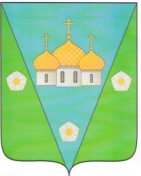 ИНФОРМАЦИОННЫЙ
В Е С Т Н И КМУНИЦИПАЛЬНОГО ОБРАЗОВАНИЯ «ЗАОСТРОВСКОЕ»    «04» сентября 2017 г.                                                                                         № 6д. Большое АнисимовоР А З Д Е Л  I Решения муниципального Совета МО «Заостровское» не нормативного характераАрхангельская областьПриморский муниципальный районМуниципальное образование «Заостровское»Муниципальный Совет четвертого   созываСедьмая   очередная  сессияРЕШЕНИЕ30 августа  2017  г.								                                 № 26О  составе секретариата седьмой очередной сессии муниципального Совета   муниципального образования  «Заостровское»       Муниципальный Совет    Р Е Ш А Е Т  :      Избрать в состав секретариата седьмой очередной сессии муниципального Совета четвертого созыва муниципального образования «Заостровское» :	- Неверову Александру ВасильевнуГлава муниципального образования 		                                                  А.К.АлимовАрхангельская областьПриморский муниципальный районМуниципальное образование «Заостровское»Муниципальный Совет четвертого  созываСедьмая очередная сессияРЕШЕНИЕ30 августа 2017  г.				                                                                    № 27О  повестке дня седьмой очередной сессии муниципального Совета четвертого  созыва муниципального образования «Заостровское»Муниципальный Совет   Р Е Ш А Е Т :	Утвердить следующую повестку дня седьмой очередной сессии муниципального Совета четвертого  созыва муниципального образования «Заостровское»:О принятии к сведению протокола № 2 «Об исполнении бюджета муниципального образования за 1 полугодие 2017 года».  Докладчик Бурых О.В.- помощник главы  по финансовым и эконом. вопросам.О проекте решения «О внесении изменений и дополнений в Решение муниципального Совета № 6  от 28 декабря 2016 года «О бюджете муниципального образования «Заостровское» на 2017 год».Докладчик Бурых О.В.- помощник главы  по финансовым и эконом. вопросам.О проекте Решения «Об утверждении Положения о  бюджетном устройстве и бюджетном просессе в муниципальном образовании «Заостровское»«Заостровское».Докладчик Бурых О.В.- помощник главы  по финансовым и эконом. вопросамО проекте Решения «О внесении изменений в Решение Совета депутатов от 31.03.2009 № 28 «Об утверждении правил благоустройства территории населенных пунктов муниципального образования «Заостровское».Докладчик Бакшанов Н.С.-юрист местной администрации5.О проекте Решения «Об утверждении учетной нормы площади жилого помещения в целях принятия на учет граждан в качестве нуждающихся в жилых помещениях и нормы предоставления площади жилого помещения по договорам социального найма на территории муниципального образования «Заостровское»Докладчик Никитина Т.А.- заместитель председателя муниципального Совета6.О проекте Решения «О внесении изменений в Решение муниципального Совета от 24.06.2015 №93 «Об утверждении Порядка компенсации расходов на оплату стоимости проезда к месту использования отпуска и обратно для лиц, работающих в администрации МО «Заостровское» и МБУ «Хозяйственник».    Докладчик Никитина Т.А.- заместитель председателя муниципального Совета7. О проекте Решения «Об установлении границ территории для деятельности добровольной народной дружины муниципального образования «Заостровское» и утверждении схемы населенных пунктов, где ведет патрулирование добровольная народная дружина.Докладчик Алимов А.К.-глава муниципального образования «Заостровское»Глава муниципального образования                                                                                  А.К.АлимовАрхангельская областьПриморский муниципальный районМУНИЦИПАЛЬНОЕ ОБРАЗОВАНИЕ «ЗАОСТРОВСКОЕ»МУНИЦИПАЛЬНЫЙ СОВЕТ ЧЕТВЕРТОГО  СОЗЫВАСЕДЬМАЯ ОЧЕРЕДНАЯ  СЕССИЯРЕШЕНИЕ30 августа  2017 г.                                                                                                          № 27О ПРЕДСТАВЛЕНИИ КАНДИДАТУРЫ АНАНЬИНОЙ И.В.  ДЛЯ  НАГРАЖДЕНИЯ ГРАМОТОЙ ГУБЕРНАТОРА АРХАНГЕЛЬСКОЙ ОБЛАСТИ        В соответствии пунктом 6 статьи II  Указа  Губернатора Архангельской области от 15.02.2010 № 10-у «Об утверждении Положения о Почетной грамоте Губернатора Архангельской области, благодарности Губернатора Архангельской области и именных часах Губернатора Архангельской области»     Муниципальный Совет РЕШАЕТ:Принять Решение «О представлении  кандидатуры Ананьиной Ирины Владимировны   для  награждения Грамотой Губернатора Архангельской области».Опубликовать данное Решение в «Информационном Вестнике МО «Заостровское».     Глава муниципального образования                                                                    А.К.АлимовР А З Д Е Л  IIРешения муниципального Совета МО «Заостровское» нормативного характераАРХАНГЕЛЬСКАЯ  ОБЛАСТЬ                     ПРИМОРСКИЙ  МУНИЦИПАЛЬНЫЙ  РАЙОНМУНИЦИПАЛЬНОЕ  ОБРАЗОВАНИЕ  «ЗАОСТРОВСКОЕ»Муниципальный Совет четвертого созываСедьмая очередная сессияРЕШЕНИЕ30 августа 2017 года                                                                                                                  № 24 О внесении изменений и дополнений в Решение муниципального Совета   № 6 от 28 декабря 2016 года «О бюджете муниципального образования«Заостровское» на 2017 год»             Руководствуясь Бюджетным Кодексом РФ и Положением «О бюджетном устройстве и бюджетном процессе в муниципальном образовании «Заостровское» муниципальный Совет РЕШИЛ:Статья 1.            Внести в Решение муниципального Совета  № 6 от 28 декабря 2016 года                                  «О бюджете муниципального образования «Заостровское»  на 2017 год» следующие изменения:В статье 1, пункт 1:       - по доходам цифры «10 817,3» заменить цифрами «11 527,3»;В статье 1, пункт 2:      -  по расходам цифры «12 073,5» заменить цифрами «12 783,5»;2.   Приложение № 4 «Прогнозируемый общий объем доходов бюджета поселения на 2017 год» изложить в редакции, согласно Приложению № 1 к настоящему Решению.3.   Приложение № 5 «Источники финансирования дефицита бюджета поселения на 2017 год» изложить в редакции, согласно Приложению № 2 к настоящему Решению.4.   Приложение № 6 «Ведомственная структура расходов бюджета поселения на 2017 год» изложить в редакции согласно Приложению № 3 к настоящему Решению.5.    Приложение № 7 «Распределение бюджетных ассигнований по разделам, подразделам классификации расходов бюджетов на 2017 год» изложить в редакции согласно Приложению № 4 к настоящему Решению.Статья 2.       Опубликовать настоящее решение в официальном печатном издании «Информационный Вестник МО «Заостровское».Глава  муниципального                    образования  «Заостровское»                                                                            А.К.Алимов                           АРХАНГЕЛЬСКАЯ  ОБЛАСТЬПРИМОРСКИЙ  МУНИЦИПАЛЬНЫЙ  РАЙОНМУНИЦИПАЛЬНОЕ  ОБРАЗОВАНИЕ  «ЗАОСТРОВСКОЕ»Муниципальный Совет четвертого созываСедьмая очередная сессияРЕШЕНИЕ 30 августа 2017 года                                                                                                                 № 25            Об утверждении Положения о бюджетном устройстве и бюджетном процессе в муниципальном образовании «Заостровское»              Руководствуясь Бюджетным Кодексом Российской Федерации, в соответствии с Федеральным законом от 06.10.2003г. № 131-ФЗ «Об общих принципах организации местного самоуправления в Российской Федерации» и в целях определения правовых основ и регламентирования полномочий органов местного самоуправления муниципального образования «Заостровское» в бюджетном процессе  муниципальный Совет РЕШИЛ:Утвердить прилагаемое к настоящему Решению Положение о бюджетном устройстве и бюджетном процессе в муниципальном образовании «Заостровское».Признать утратившим силу Решение муниципального Совета муниципального              образования «Заостровское» от 24 декабря 2014 г. № 78 «Об утверждении        Положения о бюджетном устройстве и бюджетном процессе в муниципальном         образовании «Заостровское».Абзац 13 статьи 10 считать утратившим силу с 31.12.2017 г., абзац 14 статьи 10 вступает в силу с 01.01.2018 г.Настоящее Решение вступает в силу со дня его официального опубликования.Глава муниципального                    образования «Заостровское»                                                                            А.К.Алимов                                                        Утверждено   решением муниципального Совета муниципального образования «Заостровское»от  30.08.2017  № 25ПОЛОЖЕНИЕО БЮДЖЕТНОМ УСТРОЙСТВЕ И БЮДЖЕТНОМ ПРОЦЕССЕ В МУНИЦИПАЛЬНОМ ОБРАЗОВАНИИ  «ЗАОСТРОВСКОЕ» Настоящее Положение о бюджетном устройстве и бюджетном процессе в муниципальном образовании «Заостровское»  (далее - муниципальное образование «Заостровское»)  регулирует бюджетные правоотношения, возникающие между субъектами бюджетных правоотношений в ходе составления, рассмотрения, утверждения, исполнения бюджета муниципального образования «Заостровское»  (далее - местного бюджета), осуществления бюджетного учета, составления, рассмотрения и утверждения бюджетной отчетности, осуществления контроля за исполнением местного бюджета.Раздел I. ОБЩИЕ ПОЛОЖЕНИЯСтатья 1. Правовые основы осуществления бюджетного устройства и бюджетного процессаБюджетные правоотношения в муниципальном образовании «Заостровское»  регулируются в соответствии с Конституцией Российской Федерации,  Бюджетным кодексом Российской Федерации, Налоговым кодексом Российской Федерации, Федеральным законом «Об общих принципах организации местного самоуправления в Российской Федерации», иными федеральными законами и законами Архангельской области, Уставом муниципального образовании «Заостровское», Положением о бюджетном устройстве и бюджетном процессе в муниципальном образовании «Заостровское»   (далее - Положение) и иными муниципальными правовыми актами органов местного самоуправления, принятыми ими в пределах своей компетенции.В случае противоречия между настоящим Положением и иными муниципальными правовыми актами органов местного самоуправления применяется настоящее Положение.Статья 2. Понятия и термины, применяемые в настоящем ПоложенииПонятия и термины, применяемые в настоящем Положении, используются в значениях, установленных Бюджетным кодексом Российской Федерации. Раздел II.  БЮДЖЕТНОЕ  УСТРОЙСТВОСтатья 3. Структура бюджетной системыБюджетная система муниципального образования «Заостровское»   включает в себя местный бюджет.Статья 4. Правовая форма местного бюджетаМестный бюджет разрабатывается и утверждается в форме решения муниципального Совета муниципального образования «Заостровское» и предназначен для исполнения расходных обязательств, возникающих в связи с осуществлением полномочий по вопросам местного значения, и расходных обязательств, исполняемых за счет субвенций из других бюджетов бюджетной системы Российской Федерации для осуществления отдельных государственных полномочий.Статья 5. Финансовый годФинансовый год соответствует календарному году и длится с 1 января по 31 декабря.Статья 6. Публичное обсуждение проекта местного бюджета и отчета о его исполненииВ целях обсуждения проекта местного бюджета и годового отчета об исполнении местного бюджета на территории муниципального образования «Заостровское» проводятся публичные слушания в порядке, предусмотренном Положением «О публичных слушаниях на территории муниципального образования «Заостровское», утвержденным решением Совета депутатов муниципального образования «Заостровское» от 10.03.2006 № 15 с учетом особенностей, установленных настоящим Положением.Раздел III. УЧАСТНИКИ БЮДЖЕТНОГО ПРОЦЕССА И ИХ ПОЛНОМОЧИЯСтатья 7. Участники бюджетного процессаУчастниками бюджетного процесса в муниципальном образовании «Заостровское»   являются:глава муниципального образования «Заостровское» (далее - глава муниципального образования);муниципальный Совет муниципального образования «Заостровское» (далее – муниципальный Совет);администрация муниципального образования «Заостровское»   (далее - администрация муниципального образования);кредитные организации, осуществляющие отдельные операции со средствами бюджета;органы Федерального казначейства;органы муниципального финансового контроля;главные распорядители (распорядители) бюджетных средств;главные администраторы (администраторы) доходов местного бюджета;главные администраторы (администраторы) источников финансирования дефицита местного бюджета;получатели бюджетных средств.Статья 8. Бюджетные полномочия главы муниципального образованияГлава муниципального образования:определяет основные направления бюджетной, налоговой и долговой политики муниципального образования «Заостровское», осуществляет иные полномочия в соответствии с Бюджетным кодексом Российской Федерации и принимаемыми в соответствии с ним муниципальными правовыми актами, регулирующими бюджетные правоотношения.Статья 9. Бюджетные полномочия муниципального СоветаМуниципальный Совет:рассматривает и утверждает местный бюджет и отчет о его исполнении за отчетный финансовый год;осуществляет контроль в ходе рассмотрения отдельных вопросов исполнения местного бюджета на своих заседаниях, заседаниях комиссий муниципального Совета, в ходе проводимых муниципальным Советом слушаний и в связи с депутатскими запросами;формирует и определяет правовой статус органа внешнего муниципального финансового контроля;осуществляет другие полномочия в соответствии с Бюджетным кодексом Российской Федерации, иными правовыми актами бюджетного законодательства Российской Федерации.Статья 10.  Бюджетные полномочия администрации муниципального образованияАдминистрация муниципального образования:составляет проект местного бюджета;обеспечивает исполнение местного бюджета и составление бюджетной отчетности;устанавливает методику планирования бюджетных ассигнований;ведет реестр расходных обязательств;ведет долговую книгу;осуществляет управление муниципальным долгом;устанавливает порядок составления и ведения сводной бюджетной росписи     местного бюджета  и кассового плана исполнения местного бюджета;ведет сводный реестр главных распорядителей (распорядителей) и получателей бюджетных средств, главных администраторов (администраторов) доходов местного бюджета, главных администраторов (администраторов) источников финансирования дефицита местного бюджета;составляет и ведет сводную бюджетную роспись местного бюджета;утверждает лимиты бюджетных обязательств по главным распорядителям (распорядителям) бюджетных средств;утверждает порядок составления проекта местного бюджета;устанавливает  порядок формирования, ведения и утверждения ведомственных перечней муниципальных услуг и работ, оказываемых и выполняемых муниципальными учреждениями, и порядка формирования и финансового обеспечения выполнения муниципальных заданий муниципальных учреждений;          устанавливает порядки формирования и финансового обеспечения выполнения муниципального задания на оказание муниципальных услуг (выполнение работ) муниципальными учреждениями, принимает решение о формировании  для бюджетных и автономных учреждений, а также казенных учреждений муниципального задания, осуществляет финансовое обеспечение  муниципальных заданий за счет средств местного  бюджета;устанавливает порядок определения объема и условий предоставления субсидий муниципальным бюджетным и автономным учреждениям из местного бюджета;устанавливает порядок осуществления полномочий органами внутреннего муниципального финансового контроля по внутреннему муниципальному финансовому контролю;устанавливает порядок осуществления внутреннего финансового контроля и внутреннего финансового аудита;устанавливает порядок осуществления внутреннего финансового контроля за деятельностью муниципальных учреждений;применяет бюджетные меры принуждения за совершение бюджетных нарушений на основании уведомлений о применении бюджетных мер принуждения органов муниципального финансового контроля;устанавливает порядок исполнения решений о применении бюджетных мер принуждения;исполняет судебные акты по искам к казне муниципального образования в порядке, предусмотренном законодательством Российской Федерации,  ведет учет и хранение исполнительных документов и иных документов, связанных с исполнением судебных актов по искам к казне муниципального образования;вносит на рассмотрение проекты решений муниципального Совета о местном бюджете, о годовом отчете об исполнении местного бюджета, о внесении изменений и дополнений в решение о местном бюджете, другие проекты решений регулирующих бюджетные правоотношения, отчеты об исполнении  местного бюджета за первый квартал, полугодие и девять месяцев текущего финансового года;утверждает отчет об исполнении местного бюджета за первый квартал, полугодие и девять месяцев текущего финансового года;устанавливает порядок формирования и ведения реестра источников доходов местного бюджета; формирует и ведет реестр источников доходов местного бюджета;устанавливает порядок использования бюджетных ассигнований резервного фонда администрации муниципального образования, а также средств, иным образом зарезервированных в составе бюджетных ассигнований, утвержденных решением о местном бюджете;         осуществляет иные бюджетные полномочия, определенные Бюджетным кодексом Российской Федерации, иными правовыми актами бюджетного законодательства Российской Федерации, Архангельской области, настоящим Положением и муниципальными правовыми актами органов местного самоуправления.Статья 11. Бюджетные полномочия иных участников бюджетного процессаБюджетные полномочия иных участников бюджетного процесса определяются Бюджетным кодексом Российской Федерации.Раздел IV. СОСТАВЛЕНИЕ ПРОЕКТА  МЕСТНОГО БЮДЖЕТАСтатья 12. Общие положенияСоставление проекта местного бюджета основывается на:положениях послания Президента Российской Федерации Федеральному Собранию Российской Федерации, определяющих бюджетную политику (требования к бюджетной политике) в Российской Федерации; основных направлениях бюджетной и налоговой политики муниципального образования «Заостровское»;бюджетном законодательстве Российской Федерации, законодательстве о налогах и сборах, законодательстве  Российской Федерации, законодательстве Архангельской области и муниципальных правовых актах муниципального образования «Приморский муниципальный район», устанавливающих неналоговые доходы местного бюджета, муниципальных правовых актах муниципального образования «Заостровское», устанавливающих налоговые и неналоговые доходы местного бюджета; среднесрочном финансовом плане муниципального образования;муниципальных программах (проектах муниципальных программ, проектах изменений муниципальных программ).2. Долгосрочное бюджетное планирование муниципального образования не осуществляется.	3. Проект местного бюджета составляется и утверждается сроком на один год.Раздел V. РАССМОТРЕНИЕ И УТВЕРЖДЕНИЕ МЕСТНОГО БЮДЖЕТАСтатья 13. Внесение проекта местного бюджетаАдминистрация муниципального образования вносит проект решения о местном бюджете в муниципальный Совет не позднее 15 ноября текущего года.Статья 14. Структура проекта решения о местном бюджете1. В проекте решения о местном бюджете должны содержаться следующие основные характеристики местного бюджета:1) общий объем доходов местного бюджета;2) общий объем расходов местного бюджета на; 3) размер дефицита (профицита) местного бюджета и источники финансирования дефицита, местного бюджета.Показатели, устанавливающие объемы доходов, расходов, источников финансирования дефицита (направлений профицита) местного бюджета, отражаются в тысячах рублей с точностью до одного десятичного знака после запятой.2. Решением о местном бюджете утверждаются:1) источники финансирования дефицита (направления профицита) местного бюджета;2) перечень главных администраторов (администраторов) доходов местного бюджета;3) перечень главных администраторов (администраторов) источников финансирования дефицита местного бюджета;5) прогнозируемые  доходы  местного бюджета;6) общий объем бюджетных ассигнований направляемых на исполнение публичных нормативных обязательств;7) распределение бюджетных ассигнований по бюджета по разделам, подразделам, целевым статьям (муниципальным программам муниципального образования  «Заостровское»   и не программным направлениям деятельности), группам и подгруппам видов расходов классификации расходов бюджетов (ведомственная структура расходов местного бюджета);8)  распределение бюджетных ассигнований по разделам, подразделам классификации расходов бюджетов;         9)  объем межбюджетных трансфертов, получаемых из других бюджетов и (или) предоставляемых другим бюджетам бюджетной системы Российской Федерации;        10)   верхний предел муниципального долга по состоянию на 1 января года, следующего за очередным финансовым годом с указанием в том числе верхнего предела долга по муниципальным гарантиям;        11)  объем резервного фонда администрации муниципального образования, а также объем и направления использования средств, иным образом зарезервированных в составе бюджетных ассигнований на очередной финансовый год и плановый период;         12)  иные показатели, определенные Бюджетным кодексом Российской Федерации и настоящим Положением.3.  Одновременно с проектом решения о бюджете  представляются:1) основные направления бюджетной политики и основные направления налоговой политики;2) предварительные итоги социально-экономического развития территории муниципального образования за истекший период текущего финансового года и ожидаемые итоги социально-экономического развития за текущий финансовый год;3) прогноз социально-экономического развития;         4)  методики (проекты методик) и расчеты распределения межбюджетных трансфертов;5) оценка ожидаемого исполнения местного бюджета на текущий финансовый год по доходам местного бюджета в разрезе групп и подгрупп классификации доходов бюджетов Российской Федерации, по расходам в разрезе разделов  классификации расходов бюджетов Российской Федерации;6)  реестр источников доходов местного бюджета;7) перечень утвержденных администрацией муниципального образования муниципальных программы муниципального образования «Заостровское» и паспорта  программ;         8)  пояснительная записка к проекту о местном бюджете;         9)  иные показатели, определенные Бюджетным кодексом Российской Федерации и настоящим Положением.4. В составе пояснительной записки к проекту решения о местном бюджете представляются следующие документы и материалы:1) пояснения по статьям классификации доходов местного бюджета; 2) пояснения по определению объема расходов местного бюджета;         5. В проекте о местном бюджете могут устанавливаться дополнительные к установленным статьей 217 Бюджетного кодекса Российской Федерации основания для внесения изменений в сводную бюджетную роспись местного  бюджета без внесения изменений в решение о местном бюджете.Статья 15. Порядок рассмотрения проекта решения о местном бюджетеМуниципальный Совет рассматривает проект решения о местном бюджете в одном чтении до 29 декабря текущего года.Муниципальный Совет не позднее дня следующего за внесением проектаместного бюджета направляет указанный проект со всеми представленными документами и материалами в Контрольно-счетную палату для подготовки заключения.Контрольно-счетная палата в течение 15 календарных дней со дня предоставленияпроекта решения о местном бюджете представляет в муниципальный Совет и Администрацию муниципального образования заключение на проект. При несогласии с выводами, указанными в заключении, Администрация муниципального образования в течение 3 рабочих дней направляет в муниципальный Совет и Контрольно-счетную палату разногласия к указанному заключению.  Результаты экспертизы Контрольно-счетной палаты, разногласия Администрации муниципального образования направляются председателем муниципального Совета  в комиссию по бюджету, налогам, вопросам ЖКХ и муниципальной собственности (далее –комиссия по бюджету).4. Комиссия по бюджету организует и координирует процесс рассмотрения проекта решения о местном бюджете в рамках своих полномочий.5. Право давать комментарии, делать заявления по проекту решения о местном бюджете в ходе его рассмотрения муниципальным Светом от имени администрации муниципального образования имеет глава муниципального образования или уполномоченные представители администрации муниципального образования. 6.  Глава муниципального образования, депутаты муниципального Совета, не позднее чем за 5 рабочих дней до начала сессии направляют в комиссию по бюджету свои замечания и предложения в виде поправок по форме согласно Приложению 1 к настоящему Положению с финансово-экономическим обоснованием.7. В течение 3 рабочих дней комиссия по бюджету совместно с уполномоченным органом администрации муниципального образования проводит проверку представленных поправок, готовит сводные таблицы поправок по форме согласно Приложению 2 к настоящему Положению.8. Проверка представленных поправок включает в себя анализ правильного оформления и обоснованности поправки.Комиссия по бюджету вправе отклонить поправку в случае представления ее не по форме и недостаточной обоснованности.9.  При рассмотрении проекта решения о местном бюджете на сессии муниципального Совета заслушивается доклад уполномоченного представителя администрации муниципального образования, содоклад председателя комиссии по бюджету.В содокладе председатель комиссии по бюджету отражает результаты проверки поправок, представленных субъектами права нормотворческой инициативы.10. Поправки, включенные в сводные таблицы поправок, выносятся на голосование. Поправка считается принятой муниципальным Советом, если за нее проголосовало большинство депутатов от установленной численности депутатов муниципального Совета.Статья 16. Принятие решения о местном бюджете1.  По итогам рассмотрения проекта решения о местном бюджете муниципальный Совет принимает решение об утверждении местного бюджета и вступлении в силу с 1 января очередного года или об отклонении проекта решения о местном бюджете.2. Принятое решение о местном бюджете в течение 2 рабочих дней направляется председателем муниципального Совета главе муниципального образования для подписания и официального опубликования (обнародования).3. В течение 5 рабочих дней глава муниципального образования подписывает и обеспечивает дальнейшее опубликование (обнародование) принятого решения о местном бюджете.4. Принятое решение о местном бюджете может быть отклонено главой муниципального образования.5. В случае мотивированного отклонения главой муниципального образования принятого решения о местном бюджете указанное решение с заключением главы муниципального образования в течение 2 рабочих дней передается в муниципальный Совет с конкретными предложениями главы муниципального образования.6. Председатель муниципального Совета созывает внеочередную сессию для рассмотрения принятого ранее, но отклоненного главой муниципального образования решения о местном бюджете не позднее 5 календарных дней после получения заключения главы муниципального образования.7.  При повторном рассмотрении решения о местном бюджете решение принимается в отношении предложений главы муниципального образования, послуживших основанием для отклонения принятого решения о местном бюджете.Статья 17. Отклонение проекта решения о местном бюджете1. В случае отклонения проекта решения о местном бюджете депутатами муниципальный Совет направляет проект указанного решения в согласительную комиссию, создаваемую в соответствии с Положением «О согласительной комиссии муниципального Совета муниципального образования «Заостровское».На период работы согласительной комиссии сессия муниципального Совета приостанавливает свою работу.Согласительная комиссия в течение 3 рабочих дней дорабатывает проект решения о местном бюджете.Проект решения о местном бюджете дорабатывается на основе предложений субъектов права нормотворческой инициативы, направленных в согласительную комиссию в виде поправок по форме согласно Приложению 1 к настоящему Положению с финансово-экономическим обоснованием.2. По окончании работы согласительная комиссия направляет проект решения о местном бюджете главе муниципального образования с целью дальнейшего внесения его в муниципальный Совет для повторного рассмотрения.3. Сессия муниципального Совета продолжает работу по рассмотрению проекта решения о местном бюджете в течение 3 рабочих дней после даты регистрации внесенного главой муниципального образования доработанного проекта решения о местном бюджете.Статья 18. Временное управление местным бюджетомВ случае если решение о местном бюджете не вступило в силу с начала финансового года, исполнение местного бюджета производится в порядке, установленном статьей 190 Бюджетного кодекса Российской Федерации.Статья 19. Соотношение решения о местном бюджете и других решенийВ случае если расходы на реализацию ранее принятого решения не предусмотрены решением о местном бюджете, либо предусмотрены частично (не в полной мере), применяется решение о местном бюджете.Раздел VI. ВНЕСЕНИЕ ИЗМЕНЕНИЙ И ДОПОЛНЕНИЙ В РЕШЕНИЕО МЕСТНОМ  БЮДЖЕТЕСтатья 20. Внесение изменений и дополнений в решение о местном бюджете1. Внесение изменений и дополнений в решение о местном бюджете осуществляется администрацией муниципального образования в виде внесения в муниципальный Совет проекта решения о внесении изменений и дополнений в решение о местном бюджете (далее - проект решения о внесении изменений и дополнений).2.  Проекты решений о внесении изменений и дополнений в соответствии с положениями настоящей статьи вносятся в муниципальный Совет не позднее, чем за 7 календарных дней до дня проведения  сессии муниципального Совета и включаются в проект повестки дня не позднее, чем за 5 календарных дней, а в случаях внеплановых ситуаций (необходимости распределения межбюджетных трансфертов, предупреждения и ликвидации чрезвычайных ситуаций) за 3 календарных дня до дня проведения  сессии муниципального Совета и включаются в проект повестки дня не позднее, чем за 2 календарных дня.3. Изменения и дополнения в решение о местном бюджете могут вноситься по всем вопросам, являющимся предметом правового регулирования решения о местном бюджете, в том числе в части, изменяющей основные характеристики местного бюджета, распределение доходов по их видам, распределение расходов по разделам, подразделам, целевым статьям и видам расходов в ведомственной классификации расходов, источники финансирования дефицита местного бюджета.           4.  Муниципальный Совет не позднее дня следующего за днем внесения проекта решения о внесении изменений и дополнений в решение о местном бюджете направляет указанный проект со всеми представленными документами и материалами в Контрольно-счетную палату для подготовки заключения.5.  Контрольно-счетная палата в течение 4 календарных дней со дня предоставления ей проекта решения, но не позднее чем за 2 рабочих дня до проведения заседания комиссии по бюджету, представляет в муниципальный Совет и Администрацию муниципального образования заключение на проект. При несогласии с выводами, указанными в заключении Контрольно-счетной палаты, Администрация муниципального образования направляет в муниципальный Совет и Контрольно-счетную палату разногласия к указанному заключению. Результаты экспертизы Контрольно-счетной палаты, разногласия Администрации муниципального образования направляются Председателем муниципального Совета в комиссию по бюджету.Статья 21. Порядок рассмотрения проекта решения о внесении изменений и дополненийПроект решения о внесении изменений и дополнений рассматривается на сессии муниципального Совета в одном чтении.Предложения субъектов права нормотворческой инициативы по проекту решения о внесении изменений и дополнений поступают в комиссию по бюджету не позднее чем за 2 рабочих дня до начала сессии в виде таблицы поправок по форме согласно Приложению 3 к настоящему Положению с финансово-экономическим обоснованием.Комиссия по бюджету совместно с уполномоченными представителями администрации муниципального образования проводит проверку представленных поправок и готовит сводные таблицы поправок по форме согласно Приложению 4 к настоящему Положению.Комиссия по бюджету вправе отклонить поправку в случае представления ее не по форме и недостаточной обоснованности.При рассмотрении проекта решения о внесении изменений и дополнений заслушивается доклад уполномоченного представителя администрации муниципального образования, выступление председателя комиссии по бюджету относительно поступивших поправок.Раздел VII. ИСПОЛНЕНИЕ МЕСТНОГО БЮДЖЕТАСтатья 22. Основы исполнения местного бюджетаИсполнение местного бюджета осуществляется в соответствии с Бюджетным кодексом Российской Федерации, настоящим Положением, а также решением о местном бюджете на очередной финансовый год.Организация исполнения местного бюджета возлагается на администрацию муниципального образования.Исполнение местного бюджета осуществляется на основании сводной бюджетной росписи и кассового плана.Статья 23. Порядок представления, рассмотрения и утверждения отчетности об исполнении местного бюджета1. Все доходы местного бюджета, источники финансирования дефицита местного бюджета, расходы местного бюджета, а также операции, осуществляемые в процессе исполнения местного бюджета, подлежат бюджетному учету.2. Оперативная информация об исполнении местного бюджета составляется уполномоченным органом на 1 число месяца, следующего за отчетным месяцем.Оперативная информация об исполнении местного бюджета направляется администрацией муниципального образования в муниципальный Совет не позднее 25 числа месяца, следующего за отчетным месяцем, по форме согласно Приложению 5 к настоящему Положению.3. Бюджетная отчетность муниципального образования «Заостровское» является годовой. Отчет об исполнении местного бюджета является ежеквартальным.4. Отчет об исполнении местного бюджета (далее - ежеквартальный отчет) представляется за первый квартал, полугодие и девять месяцев текущего финансового года.Ежеквартальный отчет составляется и утверждается администрацией муниципального образования и представляется в муниципальный Совет и орган внешнего муниципального финансового контроля по форме согласно Приложению № 7 к настоящему Положению. Одновременно с ежеквартальным отчетом представляются:-  ежеквартальные сведения о численности муниципальных служащих органов местного самоуправления, работников муниципальных учреждений с указанием фактических затрат на их денежное содержание (далее - сведения о численности) по форме согласно Приложению № 6 к настоящему Положению;- пояснительная записка.Администрация  муниципального образования представляет в Контрольно- счетную палату на бумажном и (или) электронном носителе:   - ежеквартальную бюджетную отчетность по формам ОКУД 0503117, 0503125  утвержденных Приказом Минфина Российской Федерации; -сводную бюджетную роспись, кассовый план по состоянию на 1 число месяца, следующего за отчетным кварталом.Проверка Контрольно-счетной палатой ежеквартального отчета проводится на предмет достоверности, полноты отражения информации, анализа хода исполнения бюджета по доходам, расходам, источникам финансирования дефицита за отчетный период.Ежеквартальный отчет подлежит рассмотрению на сессии муниципального Совета.          В ходе рассмотрения ежеквартального отчета заслушивается доклад уполномоченного представителя администрации муниципального образования об исполнении местного бюджета за первый квартал (полугодие, девять месяцев).Итоги рассмотрения ежеквартального отчета оформляются протоколом.Ежеквартальный отчет и сведения о численности подлежат официальному опубликованию (обнародованию).5. Годовой отчет об исполнении местного бюджета (далее - годовой отчет) представляется в муниципальный Совет в виде проекта решения об утверждении отчета об исполнении местного бюджета за отчетный финансовый год (далее - проект решения о годовом отчете).Проект решения о годовом отчете вносится администрацией муниципального образования в муниципальный Совет не позднее 1 мая текущего года.Проект решения о годовом отчете составляется в соответствии с требованиями, установленными статьей 264.6 Бюджетного кодекса Российской Федерации.Проект решения о годовом отчете в составе пояснительной записки должен содержать:- информацию о расходовании средств резервного фонда администрации муниципального образования;- информацию о реализации муниципальных программ;- информацию об изменениях количества и балансовой стоимости объектов, включенных в реестр муниципального имущества, с указанием основания включения или выбытия объекта на конец отчетного года;- сведения о численности за год.В ходе рассмотрения годового отчета об исполнении бюджета заслушивается доклад администрации муниципального образования, а также доклад Председателя комиссии по бюджету.По результатам рассмотрения проекта решения о годовом отчете муниципальный Совет принимает решение об утверждении либо отклонении отчета об исполнении местного бюджета муниципального образования «Заостровское»  за отчетный финансовый год.В случае отклонения муниципальным Советом проект решения о годовом отчете возвращается администрации муниципального образования для устранения фактов недостоверного или неполного отражения данных и повторного представления проекта решения о годовом отчете в срок, не превышающий одного месяца.Принятое муниципальным Советом решение о годовом отчете в течение 2 рабочих дней направляется главе муниципального образования для подписания и опубликования (обнародования)Одновременно подлежат опубликованию Сведения о численности за год по форме согласно приложению № 6 к настоящему Положению. Статья 24. Внешняя проверка годового отчета об исполнении местного бюджета1. Годовой отчет об исполнении местного бюджета до его рассмотрения муниципальным Советом подлежит внешней проверке Контрольно-счетной палатой. 2. Администрации муниципального образования направляет не позднее 1 апреля текущего финансового года в Контрольно-счетную палату годовой отчет об исполнении местного бюджета в форме проекта решения о годовом отчете вместе с материалами и документами, предусмотренными в пункте 5 статьи 23 настоящего Положения.3. Контрольно-счетная палата готовит заключение на годовой отчет об исполнении местного бюджета. Подготовка заключения на годовой отчет об исполнении местного бюджета проводится в срок, не превышающий одного месяца, и представляется в муниципальный Совет и главе муниципального образования.          4. При несогласии с выводами, указанными в заключении Контрольно-счетной палаты, Администрация муниципального образования, до проведения заседания комиссии по бюджету по проекту решения о годовом отчете, направляет в муниципальный Совет и Контрольно-счетную палату разногласия к указанному заключению. Результаты экспертизы Контрольно-счетной палаты, разногласия Администрации муниципального образования направляются Председателем муниципального Совета в комиссию по бюджету.Статья 25. Муниципальный финансовый контроль Муниципальный финансовый контроль осуществляется в целях обеспечения соблюдения бюджетного законодательства Российской Федерации и иных нормативных правовых актов, регулирующих бюджетные правоотношения.Муниципальный финансовый контроль подразделяется на внешний и внутренний.Внешний муниципальный финансовый контроль в сфере бюджетных правоотношений осуществляется Контрольно-счетной палатой.Порядок осуществления внешнего муниципального финансового контроля определяется нормативным правовым актом Контрольно-счетной палаты в соответствии с бюджетным законодательством Российской Федерации.Внутренний муниципальный финансовый контроль в сфере бюджетных правоотношений осуществляется администрацией муниципального образования, Федеральным казначейством. Порядок осуществления внутреннего муниципального финансового контроля определяется нормативным правовым актом администрации муниципального образования в соответствии с бюджетным законодательством Российской Федерации.4. Ответственность за нарушение нормативных правовых актов органов местного самоуправления муниципального образования в сфере регулирования бюджетных правоотношений устанавливается в соответствии с законодательством Российской Федерации.   Приложение № 1к Положению о бюджетном устройствеи бюджетном процессе в муниципальномобразовании «Заостровское»  I. Таблица поправок:Поправки к проекту решения о местном бюджете на очередной финансовый год внесены ________________________ (указать кем).II. Финансово-экономическое обоснование поправок:Дата внесения поправки   Подпись

Примечание. Поправки, предусматривающие увеличение ассигнований по разделам и подразделам расходной части местного бюджета, должны содержать источники их финансирования.Приложение № 2к Положению о бюджетном устройствеи бюджетном процессе в муниципальномобразовании «Заостровское»  СВОДНАЯ ТАБЛИЦАПОПРАВОК К ПРОЕКТУ РЕШЕНИЯ О МЕСТНОМ БЮДЖЕТЕ НА ОЧЕРЕДНОЙ ФИНАНСОВЫЙ ГОДПриложение № 3к Положению о бюджетном устройствеи бюджетном процессе в муниципальномобразовании «Заостровское»  1. Таблица поправок:К проекту решения о внесении изменений и дополнений в решение о местном бюджете на очередной финансовый год внесены _______________ (указать кем).II. Финансово-экономическое обоснование поправок:Дата внесения поправки       Подпись

Примечание. Поправки, предусматривающие увеличение ассигнований по разделам и подразделам расходной части местного бюджета, должны содержать источники их финансирования.Приложение № 4к Положению о бюджетном устройствеи бюджетном процессе в муниципальномобразовании «Заостровское»  СВОДНАЯ ТАБЛИЦА ПОПРАВОК К ПРОЕКТУ РЕШЕНИЯ О ВНЕСЕНИИ ИЗМЕНЕНИЙ И ДОПОЛНЕНИЙ В РЕШЕНИЕ О МЕСТНОМ БЮДЖЕТЕ НА ОЧЕРЕДНОЙ ФИНАНСОВЫЙ ГОДПриложение № 5к Положению о бюджетном устройствеи бюджетном процессе в муниципальномобразовании «Заостровское»  ОПЕРАТИВНАЯ ИНФОРМАЦИЯО ХОДЕ ИСПОЛНЕНИЯ БЮДЖЕТА МУНИЦИПАЛЬНОГО ОБРАЗОВАНИЯ«ЗАОСТРОВСКОЕ»   НА 1 _________ ____ГОДА--------------------------------<*> В графе указывается план показателя на год.<**> Исполнение указывается нарастающим итогом с начала года.Руководитель финансового органа  ___________________Приложение № 6к Положению о бюджетном устройствеи бюджетном процессе в муниципальномобразовании «Заостровское»  Сведенияо численности муниципальных служащих и работниковмуниципальных учреждений муниципального образования«Заостровское»  за ______ (отчетный период)Приложение № 7к Положению о бюджетном устройствеи бюджетном процессе в муниципальномобразовании «Заостровское»  ОТЧЕТ ОБ  ИСПОЛНЕНИИ  БЮДЖЕТА МУНИЦИПАЛЬНОГО ОБРАЗОВАНИЯ«ЗАОСТРОВСКОЕ» за  _________ отчетный период--------------------------------<*> В графе указывается план показателя на год.<**> Исполнение указывается нарастающим итогом с начала года.Архангельская область Приморский муниципальный районМУНИЦИПАЛЬНОЕ ОБРАЗОВАНИЕ «ЗАОСТРОВСКОЕ»МУНИЦИПАЛЬНЫЙ СОВЕТ  ЧЕТВЕРТОГО  СОЗЫВАСЕДЬМАЯ ОЧЕРЕДНАЯ СЕССИЯРЕШЕНИЕ30 августа  2017 г.                                                                                                                    № 26 О внесении изменений в Решение Совета депутатов от 31.03.2009 № 28 «Об утверждении правил благоустройства территории населенных пунктов муниципального образования «Заостровское»         Во исполнение Протеста Архангельской межрайонной природоохранной прокуратуры   от 07.06.2017 № 7-05-2017 «На отдельные положения Правил благоустройства»»Муниципальный Совет решил: Внести следующие изменения в Решение Совета депутатов от 31.03.2009 № 28»Об утверждении Правил благоустройства территории населенных пунктов МО «Заостровское»:                        -  пункт 3 статьи 3 - «Предприятия, учреждения, организации независимо от ведомственной принадлежности и форм собственности, граждане, имеющие дома (здания, строения) на праве собственности обязаны не допускать загрязнения прилегающей территории в длину в пределах границ их участков, в ширину до середины улицы» - исключить;           Пункт 4 статьи 6 - В целях сохранения зеленых насаждений не разрешается:        - подпункт «а» - самовольная посадка деревьев, кустарников, устройство огородов -исключить;        - подпункт «б» - ходить по газонам и клумбам, рубить, пилить, ломать деревья и разрушать клумбы, срывать цветы, производить обрубку, нарезку и наносить другие повреждения деревьям и кустарникам без проектов и разрешений, оформленных в соответствующем порядке»-  исключить;        - подпункт «д» -  парковать транспортные средства на газонах , а также заезжать каким бы то ни было транспортом на газоны и другие участки с зелеными насаждениями-  исключить;        - подпункт «з» пункта 15 статьи 3- В целях обеспечения чистоты и порядка на территории населённых пунктов муниципального образования  запрещается:      - стоянка, хранение и содержание личного и служебного легкового и грузового автотранспорта, а также иных средств передвижения, в том числе разукомплектованного (брошенного) транспортного средства на тротуарах и дворовых территориях, детских и спортивных площадках, а также на газонах - исключить;        - пункт 6 статьи 6 «Снос деревьев, кроме ценных пород деревьев, и кустарников в зоне индивидуальной застройки осуществляется собственником(амии) земельных участков самостоятельно за счет собственных средств» - исключить;          2. Опубликовать(обнародовать ) настоящее решение в  «Информационном Вестнике МО «Заостровское»».Глава муниципального образования                                                 А.К.АлимовАрхангельская областьПриморский муниципальный районМУНИЦИПАЛЬНОЕ ОБРАЗОВАНИЕ «ЗАОСТРОВСКОЕ»МУНИЦИПАЛЬНЫЙ СОВЕТ ЧЕТВЕРТОГО СОЗЫВАСЕДЬМАЯ ОЧЕРЕДНАЯ СЕССИЯРЕШЕНИЕ30 августа 2017 г.                                                                                                                   № 27Об утверждении учетной нормы площади жилого помещения в целях принятия на учет граждан в качестве нуждающихся в жилых помещениях и нормы предоставления площади жилого помещения по договорам социального найма на территории муниципального образования «Заостровское»        В соответствии с пунктами 2 и 5 статьи 50 Жилищного кодекса Российской Федерации, статьей II  Постановления Правительства от 15.07.2013 № 598 «О федеральной целевой программе «Социальное развитие сельских территорий на 2014-2017 г.г. и на период до 20101 года»»         Муниципальный Совет  РЕШИЛ :Установить учетную норму площади жилого помещения в целях принятия на учет граждан в качестве нуждающихся в жилых помещениях в размере 12 квадратных метров общей площади жилого помещения на одного человека.Установить норму предоставления жилого помещения по договору социального найма в размере 12 квадратных метров общей площади жилого помещения на одного человека.Считать утратившим силу Решение муниципального Совета  от 27.12.2011 № 139  «Об  утверждении учетной нормы площади жилого помещения в целях принятия на учет граждан в качестве нуждающихся в жилых помещениях и нормы предоставления площади жилого помещения по договорам социального найма на территории муниципального образования «Заостровское»Настоящее Решение вступает в силу с 01 января 2017 года.Опубликовать данное решение в «Информационном Вестнике МО «Заостровское». Глава муниципального образования                                                           А.К.АлимовПояснительная записка  к проекту решения муниципального Совета от 30.08.2017 №  27 «Об утверждении учетной нормы площади жилого помещения в целях принятия на учет граждан в качестве нуждающихся в жилых помещениях и нормы предоставления площади жилого помещения по договорам социального найма на территории муниципального образования «Заостровское»    В соответствии с пунктом 2 статьи 50 Жилищного Кодекса Российской Федерации норма предоставления площади жилого помещения по договору социального найма устанавливается органом местного самоуправления в зависимости от достигнутого в соответствующем муниципальном образовании уровня обеспеченности жилыми помещениями, предоставляемыми по договорам социального найма.    Поданным информации управляющей компании «Заостровье» на 01.01.2017 г. на территории муниципального образования «Заостровское» насчитывается 6416,07 кв.м. муниципальной жилой площади, на которой проживает 552 человека. Уровень обеспеченности населения жильем определяется по формуле:                                                  ПЛОЩ                            6416,07                           ОЖ=  -------------------------- =  --------------------------- =  11,8 (12) кв.м.                                                    НАС                                 552где: ОЖ- уровень обеспеченности населения жильем;         ПЛОЩ- общая площадь жилищного фонда;         НАС- общая численность населения.      Таким образом, делим 6416,07 кв.м. на 552 человека, проживающих в муниципальном жилищном фонде и получаем 11,8 кв.м.(12) – достигнутую норму обеспеченности жилыми помещениями.     Исходя из вышеизложенного, предлагаем установить минимальную норму предоставления площади жилого помещения по договору социального найма в размере 12 кв.м.    Пунктом 5 статьи 50 Жилищного Кодекса Российской Федерации определено, что размер учетной нормы площади жилого помещения в целях принятия на учет граждан в качестве нуждающихся в жилых помещениях не может превышать размер нормы предоставления площади жилого помещения по договору социального найма, установленный органом местного самоуправления. Поэтому, предлагаем учетную норму также установить 12 кв.м.Глава муниципального образования                                                                               А.К.Алимов АРХАНГЕЛЬСКАЯ ОБЛАСТЬ ПРИМОРСКИЙ МУНИЦИПАЛЬНЫЙ РАЙОНМУНИЦИПАЛЬНОЕ ОБРАЗОВАНИЕ «ЗАОСТРОВСКОЕ»МУНИЦИПАЛЬНЫЙ СОВЕТ  ЧЕТВЕРТОГО  СОЗЫВА  СЕДЬМАЯ ОЧЕРЕДНАЯ СЕССИЯРЕШЕНИЕ30 августа  2017 г.                                                                                                                         № 28О внесении изменений в Решение муниципального Совета от 24.06.2015 №  93 «Об утверждении Порядка компенсации расходов на оплату стоимости проезда к месту использования отпуска и обратно для лиц, работающих в администрации МО «Заостровское» и МБУ «Хозяйственник»       В соответствии с Федеральным законом от 02.04.2014 № 50-ФЗ «О внесении изменений в статью 33 Закона Российской Федерации "О государственных гарантиях и компенсациях для лиц, работающих и проживающих в районах Крайнего Севера и приравненных к ним местностях" и статью 325 Трудового кодекса Российской Федерации", Уставом МО «Заостровское»              	Муниципальный Совет  РЕШАЕТ:Внести следующие изменения в Порядок компенсации расходов на оплату стоимости проезда к месту использования отпуска и обратно для лиц, работающих в администрации МО «Заостровское» и МБУ «Хозяйственник»:          а) в пункте 1статьи 1 вместо слов «МБУ «Хозяйственник» читать «МКУ «ЗОЦ»;          б) в подпункте 2 пункта 5 статьи 2  вместо слов «МБУ «Хозяйственник» читать «МКУ «ЗОЦ»;          в) в пункте 2 статьи 2 внести изменения в порядок предоставления проездных  документов неработающего мужа(жены)  семьи работника, имеющим право на компенсацию расходов:           - вместо слов «справку из органов занятости населения, подтверждающую статус безработного мужа(жены) читать слова «справку из органов занятости населения об отсутствии компенсационных выплат, выплат иного характера»;          г) дополнить пункт 2 статьи 2 в порядок предоставления проездных  документов неработающего мужа(жены)  семьи работника, имеющим право на компенсацию расходов:           - справку из налоговой инспекции с подтверждением отсутствия самозанятости в качестве индивидуального предпринимателя.        3.  Опубликовать (обнародовать)  настоящее решение в «Информационном Вестнике МО «Заостровское».Глава муниципального образования                                                                                 А.К.АлимовАрхангельская областьПриморский муниципальный районМУНИЦИПАЛЬНОЕ ОБРАЗОВАНИЕ «ЗАОСТРОВСКОЕ»МУНИЦИПАЛЬНЫЙ СОВЕТ ЧЕТВЕРТОГО  СОЗЫВАСЕДЬМАЯ ОЧЕРЕДНАЯ СЕССИЯРЕШЕНИЕ30 августа 2017г.									     № 29Об установлении границ территории для  деятельности добровольной народной дружины муниципального образования «Заостровское»  и утверждении схемы населенных пунктов, где ведет патрулирование добровольная народная дружина	В соответствии с частью 2 статьи 12 Федерального закона от 02.04.2014 года № 44 ФЗ «Об участии граждан в охране общественного порядка», в целях обеспечения прав участия населения муниципального образования «Заостровское» в охране общественного порядка путем создания и организации деятельности добровольных народных дружин,          Муниципальный Совет Р Е Ш А Е Т:	1.Установить границы территории для деятельности добровольной народной дружины муниципального образования «Заостровское» согласно приложения №1.	2.Утвердить схему населенных пунктов , где ведет патрулирование добровольная народная  согласно приложения №2.	          3. Обнародовать настоящее Решение в «Информационном Вестнике МО «Заостровское».	4. Контроль  за выполнением решения оставляю за собойГлава муниципального образования                                                                                 А.К. АлимовПриложение №1 к решению Совета депутатовМО «Заостровское» от 30.08.2017 года № _____Границы  территории для деятельности народной дружины  муниципального образования «Заостровское»дер. Малое Анисимоводер. Большое Анисимоводер. Рикасоводер. Великоедер. Пуноводер. Нижнее Ладинодер. Верхнее Ладинодер. Кипарово                                                      Р А З Д Е Л  IIIПостановления и распоряжения администрации муниципального образования «Заостровское»АДМИНИСТРАЦИЯ МУНИЦИПАЛЬНОГО ОБРАЗОВАНИЯ«ЗАОСТРОВСКОЕ»ПОСТАНОВЛЕНИЕ14 июля 2017									                                  № 86д. Большое Анисимово	О создании инвентаризационной комиссии и порядке деятельности инвентаризационной комиссии по проведению инвентаризации дворовых и общественных территорий, объектов недвижимого имущества и земельных участков, уровня благоустройства индивидуальных жилых домов и земельных участков, предоставленных для их размещения	В соответствии с Гражданским кодексом Российской Федерации, Федеральным законом от 06 октября 2003 № 131-ФЗ "Об общих принципах организации местного самоуправления в Российской Федерации", пунктом 14 Правил предоставления и распределения субсидий из федерального бюджета бюджетам субъектов Российской Федерации на поддержку государственных программ субъектов Российской Федерации и муниципальных программ формирования современной городской среды, утвержденных постановлением Правительства Российской Федерации от 10 февраля 2017 года № 169, Постановлением Правительства Архангельской области от 4 июля 2017 года №261-пп «Об утверждении Порядка проведения инвентаризации дворовых и общественных территорий, объектов недвижимого имущества и земельных участков, уровня благоустройства индивидуальных жилых домов и земельных участков, предоставленных для их размещения», Администрация муниципального образования «Заостровское» ПОСТАНОВЛЯЕТ:1. Создать инвентаризационную комиссию по проведению инвентаризации дворовых и общественных территорий, объектов недвижимого имущества и земельных участков, уровня благоустройства индивидуальных жилых домов и земельных участков, предоставленных для их размещения (Приложение 1).2. Утвердить порядок деятельности инвентаризационной комиссии по проведению инвентаризации дворовых и общественных территорий, объектов недвижимого имущества и земельных участков, уровня благоустройства индивидуальных жилых домов и земельных участков, предоставленных для их размещения и сроки проведения инвентаризации (Приложение 2)..3. Утвердить форму инвентаризационной описи объекта инвентаризации 4. Опубликовать настоящее постановление в информационном «Вестнике» МО «ЗаостровскоеГлава муниципального образования                                                      А.К. АлимовПриложение 1УТВЕРЖДЁНОпостановлением главы МО «Заостровское»от 14.07.2017 №86 Составинвентаризационной комиссии по проведению инвентаризации дворовых и общественных территорий, объектов недвижимого имущества и земельных участков, уровня благоустройства индивидуальных жилых домов и земельных участков, предоставленных для их размещенияАлимов А.К.- глава поселения, председатель комиссии;Баракова Я.В.-заместитель главы , заместитель председателя.Члены комиссии:Эйвазов А.Ш.- руководитель МБУ «Заостровский обслуживающий центр» Никитина Т.А- заместитель председателя собрания депутатов муниципального образования «Заостровское» (по согласованию)Шварев А.М. – депутат муниципального образования (по согласованию)Нечаева С.С. – председатель ТСЖ «Светоч» (по согласованию)Харихин П.Н. – руководитель ООО «УК Поморье»                                                                                                                   Приложение 2        УТВЕРЖДЁНОпостановлением главы МО  «Заостровское» от 14.07.2017 №86 Порядокдеятельности инвентаризационной комиссии по проведению инвентаризации дворовых и общественных территорий, объектов недвижимого имущества и земельных участков, уровня благоустройства индивидуальных жилых домов и земельных участков, предоставленных для их размещения1. Инвентаризационная комиссия при проведении инвентаризации объектов осуществляет следующие действия:1.1. Составляет перечень объектов инвентаризации;1.2. Представляет Главе поселения в течении 10 (десяти) рабочих дней со дня окончания инвентаризации:- результаты проведения инвентаризации объектов;- предложения по проведению работ по благоустройству объектов инвентаризации;- перечень объектов инвентаризации, подлежащих благоустройству не позднее 2020 года в рамках заключенных соглашений Администрацией муниципального образования «Заостровское» с собственниками (пользователями);- перечень безхозяйного имущества.1.3. Осуществляет иные действия, связанные с проведением инвентаризации объектов, предусмотренные действующим законодательством Российской Федерации.2. Для участия в проведении инвентаризации объектов председатель инвентаризационной комиссии создает инвентаризационные группы из членов инвентаризационной комиссии с привлечением представителей организаций, осуществляющих деятельность в сфере жилищно-коммунальных и иных услуг, иных лиц (по согласованию).2.1. Каждая инвентаризационная группа обеспечивает и несет ответственность за полноту и точность фактических данных об объектах инвентаризации, правильность и своевременность оформления материалов инвентаризации.2.2. Каждая инвентаризационная группа при проведении инвентаризации объектов осуществляет следующие действия:2.2.1. Проведение визуального и функционального осмотра объектов инвентаризации;2.2.2. Выявляет владельцев (пользователей) объектов недвижимого имущества (включая объекты незавершенного строительства) и земельных участков, жилых домов и земельных участков, подлежащих благоустройству;2.2.3. Выявляет неэффективно используемые, неиспользуемые или используемые не по назначению объекты инвентаризации, а также нарушения в их использовании;2.2.4. Оформляет результаты инвентаризации в установленной форме на бумажных носителях информации и в электронном виде в соответствии с инвентаризационными описями (приложение1).Инвентаризационные описи подписывают все члены инвентаризационной группы.2.3. При выявлении фактов отсутствия учетных документов или несоответствия учетных данных фактическим данным, инвентаризационная группа должны включить в описи фактические показатели и отразить случаи несоответствия или отсутствия документов в описях.2.4. Объекты инвентаризации вносятся в описи по наименованиям в соответствии с основным назначением объекта. Если объект инвентаризации подвергся восстановлению, реконструкции, капитальному ремонту, расширению или переоборудованию, и вследствие этого изменилось основное его назначение, то он вносится в описи под наименованием, соответствующим новому назначению.2.5. В случае выявления объектов инвентаризации, не подлежащих дальнейшей эксплуатации, восстановление которых не представляется возможным, инвентаризационная группа на основании отдельного заключения вносит такие объекты в отдельную опись с указанием причин, приведших к их непригодности.2.6. При выявлении фактов использования объектов инвентаризации не надлежащим образом оформленных прав инвентаризационная группа отражает данные случаи в описях.2.7. Срок проведения инвентаризации: с момента утверждения настоящего распоряжение до 3 августа 2017 года.АДМИНИСТРАЦИЯ МУНИЦИПАЛЬНОГО ОБРАЗОВАНИЯ«ЗАОСТРОВСКОЕ»ПОСТАНОВЛЕНИЕ27 июля 2017									                                   № 89д. Большое АнисимовоОб утверждении программыпо проведению проверки готовности теплоснабжающих, теплосетевых организаций и потребителей тепловой энергии муниципального образования «Заостровское» к отопительному периоду 2017-2018 годов   В соответствии с Федеральным законом от 06.10.2003 № 131-ФЗ «Об общих принципах организации местного самоуправления в Российской Федерации», Федеральным законом от 27.07.2010 № 190-ФЗ «О теплоснабжении», приказом министерства энергетики Российской Федерации от 12.03.2013 № 103 «Об утверждении Правил оценки готовности к отопительному периоду», Уставом муниципального образования «Заостровское»ПОСТАНОВЛЯЮ:	1. Утвердить прилагаемую программу проведения проверки готовности к отопительному периоду 2017-2018 годов теплоснабжающих и теплосетевых организаций, потребителей тепловой энергии муниципального образования «Заостровское».2. Настоящее постановление опубликовать в Информационном Вестнике муниципального образования «Заостровское».3. Контроль за исполнением постановления оставляю за собой.Глава муниципального образования                                          А.К. Алимов  УТВЕРЖДЕНОпостановлением местной администрации муниципального образования «Заостровское»от 27.07.2017 № 89Программапо проведению проверки готовности теплоснабжающих, теплосетевых организаций и потребителей тепловой энергии муниципального образования «Заостровское» к отопительному периоду 2017-2018 годов 1. Целью программы проведения проверки готовности к отопительному периоду 2017-2018 годов  (далее - Программа) является оценка готовности к отопительному периоду путем проведения проверок теплоснабжающих и теплосетевых организаций, потребителей тепловой энергии, теплопотребляющие установки которых подключены к системе теплоснабжения.2. Проверка осуществляется в отношении теплоснабжающих и теплосетевых организаций, а также потребителей тепловой энергии в соответствии с приказом министерства энергетики Российской Федерации  от 12.03.2013 № 103 «Об утверждении правил оценки готовности к отопительному периоду» (далее – Правила).3. Объекты, подлежащие проверке:1) многоквартирные дома (независимо от выбранного способа управления), теплопотребляющие установки которых подключены к системе теплоснабжения;2) котельные, тепловые сети;3) объекты бюджетных организаций и иных потребителей тепловой энергии, теплопотребляющие установки которых подключены к системе теплоснабжения, расположенные на территории муниципального образования «Заостровское».4. Работа комиссии по проведению проверки готовности к отопительному периоду 2017-2018 годов теплоснабжающих, теплосетевых организаций и потребителей тепловой энергии муниципального образования «Заостровское» (далее - Комиссия) осуществляется в соответствии с графиком проведения проверки готовности к отопительному периоду 2017-2018 годов согласно таблице № 1.Таблица № 1График проведения проверки готовности к отопительному периоду 2017-2018 годов5. Комиссия осуществляет проверку в соответствии с перечнем теплоснабжающих и теплосетевых организаций, а также потребителей тепловой энергии, в отношении которых проводится проверка готовности к отопительному периоду 2017 - 2018 годов, согласно приложению № 1 к Программе.6.  При проверке готовности к отопительному периоду 2017-2018 годов  Комиссией проверяется выполнение требований по готовности к отопительному периоду теплоснабжающих и теплосетевых организаций, потребителей тепловой энергии, теплопотребляющие установки которых подключены к системе теплоснабжения, согласно главам III, IV Правил.7. В целях проведения проверки Комиссия рассматривает документы, подтверждающие выполнение требований по готовности, а при необходимости - проводит осмотр объектов проверки с выездом на место.8. Результаты проверки теплоснабжающих и теплосетевых организаций оформляются актами проверки готовности к отопительному периоду 2017-2018 годов теплоснабжающих и теплосетевых организаций согласно  приложению № 2 к Программе.		9. Результаты проверки потребителей тепловой энергии оформляются актами проверки готовности к отопительному периоду 2017-2018 годов потребителей тепловой энергии согласно  приложению № 2 к Программе.10. Акты проверки готовности к отопительному периоду 2017-2018 годов теплоснабжающих, теплосетевых организаций и потребителей тепловой энергии оформляются не позднее одного дня с даты завершения проверки.11. В акте  проверки готовности к отопительному периоду 2017-2018 годов содержатся следующие выводы комиссии по итогам проверки:- объект проверки готов к отопительному периоду; - объект проверки будет готов к отопительному периоду при условии устранения в установленный срок замечаний к требованиям по готовности, выданных Комиссией; - объект проверки не готов к отопительному периоду. 	12. При наличии у Комиссии замечаний к выполнению требований по готовности или при невыполнении требований по готовности к акту прилагается перечень замечаний (далее – Перечень) с указанием сроков устранения.13. Паспорт готовности к отопительному периоду 2017-2018 годов (далее - Паспорт готовности) составляется согласно приложению № 3 к Программе и выдается по каждому объекту проверки в течение 15 дней с даты подписания акта в случае, если объект проверки готов к отопительному периоду, а также в случае, если замечания к требованиям по готовности, выданные Комиссией, устранены в срок, установленный Перечнем. 14. Срок выдачи Паспортов готовности: не позднее 01 сентября 2017 года для потребителей тепловой энергии, не позднее 15 сентября 2017 года для теплоснабжающих и теплосетевых организаций.15. В случае устранения указанных в Перечне замечаний к выполнению (невыполнению) требований по готовности в сроки, установленные в пункте 14 настоящей Программы, Комиссией проводится повторная проверка, по результатам которой составляется новый акт проверки готовности к отопительному периоду 2017-2018 годов.17. Организация, не получившая по объектам проверки Паспорт готовности в сроки, установленные пунктом 14 настоящей Программы, обязана продолжить подготовку к отопительному периоду и устранение указанных в Перечне к акту замечаний к выполнению (невыполнению) требований по готовности. После уведомления Комиссии об устранении замечаний к выполнению (невыполнению) требований по готовности осуществляется повторная проверка. При положительном заключении Комиссии оформляется повторный акт с выводом о готовности к отопительному периоду, но без выдачи Паспорта готовности в текущий отопительный период.Приложение № 1 Перечень теплоснабжающих и теплосетевых организаций, а также потребителей тепловой энергии, в отношении которых проводится проверка готовности к отопительному периоду 2017 - 2018 годов.Приложение № 2 Актпроверки готовности к отопительному периоду 2017-2018 годовтеплоснабжающей, теплосетевых организаций, потребителей тепловой энергии, в отношении которых проводилась проверкаготовности к отопительному периоду     __дер. Большое Анисимово                                    "____" _________________ 2017       (место составления акта)                                              (дата составления акта)	Комиссия,  образованная  распоряжением администрации муниципального образования «Заостровское» от «25» июля 2017 № 36, в   соответствии   с   программой проведения проверки готовности к отопительному периоду, утвержденной  постановлением администрации муниципального образования «Заостровское» от «27» июля 2017 № 89 с  "___" ___________ 2017 по "____" ____________ 2017 в соответствии с Федеральным  законом   от   27.07.2010 № 190-ФЗ  "О  теплоснабжении" провела проверку готовности к отопительному периоду________________________________________  _____________________________________________________________________________    (полное наименование теплоснабжающей организации, теплосетевой организации, потребителя тепловой энергии, в отношении которой проводилась проверка готовности к отопительному периоду)Проверка  готовности   к  отопительному  периоду  проводилась  в  отношении следующих объектов:1. ________________________;2. ________________________;3. ________________________;В ходе проведения проверки готовности  к  отопительному  периоду комиссия установила: _____________________________________________________________________________.(готовность/неготовность к работе в отопительном периоде)Вывод комиссии по итогам проведения  проверки  готовности  к  отопительному периоду: _______________________________________________________________________________________________________________________________________________________________________________________________________________________________________.Приложение к акту проверки готовности к отопительному периоду 2017 – 2018 годов Председатель комиссии: _______________________________________________________________________                                (подпись, расшифровка подписи)Заместитель председателякомиссии:                          _______________________________________________________________________                                  (подпись, расшифровка подписи)Члены комиссии:           _______________________________________________________________________                       			(подпись, расшифровка подписи)_______________________________________________________________________                      			(подпись, расшифровка подписи)_______________________________________________________________________                        			(подпись, расшифровка подписи)С актом проверки готовности ознакомлен, один экземпляр акта получил:"____" ___________ 2017  _______________________________________________________________________  (подпись, расшифровка подписи руководителя  теплоснабжающей  организации, теплосетевой организации, в отношении которой проводилась проверка готовности к отопительному периоду)<*> При наличии у комиссии замечаний к выполнению требований по готовности или при невыполнении требований по готовности к акту прилагается перечень замечаний с указанием сроков их устранения.Приложение № 3 ПАСПОРТготовности к отопительному периоду 2017 - 2018 годовВыдан ____________________________________________________________,	  (полное наименование теплоснабжающей организации, теплосетевой организации, потребителя тепловой энергии, в отношении которого проводилась проверкаготовности к отопительному периоду)В отношении следующих объектов, по которым проводилась проверка  готовности к отопительному периоду:1. ________________________;2. ________________________;3. ________________________;Основание выдачи паспорта готовности к отопительному периоду:Акт проверки готовности к отопительному периоду от _________  № ______.   ________________________________________________________________(подпись, расшифровка подписи и печать  уполномоченного органа, образовавшего комиссию по проведению проверки готовности к отопительному периоду)Приложениек Правилам оценки готовностик отопительному периодуКРИТЕРИИНАДЕЖНОСТИ ТЕПЛОСНАБЖЕНИЯ ПОТРЕБИТЕЛЕЙ ТЕПЛОВОЙ ЭНЕРГИИС УЧЕТОМ КЛИМАТИЧЕСКИХ УСЛОВИЙ1. Потребители тепловой энергии по надежности теплоснабжения делятся на три категории:первая категория - потребители, в отношении которых не допускается перерывов в подаче тепловой энергии и снижения температуры воздуха в помещениях ниже значений, предусмотренных техническими регламентами и иными обязательными требованиями;вторая категория - потребители, в отношении которых допускается снижение температуры в отапливаемых помещениях на период ликвидации аварии, но не более 54 ч:жилых и общественных зданий до ;промышленных зданий до ;третья категория - остальные потребители.2. При аварийных ситуациях на источнике тепловой энергии или в тепловых сетях в течение всего ремонтно-восстановительного периода должны обеспечиваться (если иные режимы не предусмотрены договором теплоснабжения):подача тепловой энергии (теплоносителя) в полном объеме потребителям первой категории;подача тепловой энергии (теплоносителя) на отопление и вентиляцию жилищно-коммунальным и промышленным потребителям второй и третьей категорий в размерах, указанных в таблице N 1;согласованный сторонами договора теплоснабжения аварийный режим расхода пара и технологической горячей воды;согласованный сторонами договора теплоснабжения аварийный тепловой режим работы неотключаемых вентиляционных систем;среднесуточный расход теплоты за отопительный период на горячее водоснабжение (при невозможности его отключения).Таблица N 1АДМИНИСТРАЦИЯ МУНИЦИПАЛЬНОГО ОБРАЗОВАНИЯ «ЗАОСТРОВСКОЕ»ПОСТАНОВЛЕНИЕ08 августа 2017 года                                                                                                 № 92д. Большое Анисимово «Об утверждении отчета об исполнении бюджета муниципального образования «Заостровское» за 1 полугодие 2017 года»        В соответствии с Положением «О бюджетном устройстве и бюджетном процессе в муниципальном образовании «Заостровское», утвержденным решением муниципального Совета от 24.12.2014  № 78,П О С Т А Н О В Л Я Ю:       1.  Утвердить отчет об исполнении бюджета МО «Заостровское» за   1 полугодие 2017 года.          2.   Направить отчет об исполнении бюджета МО «Заостровское» за    1 полугодие 2017 года для рассмотрения в муниципальный Совет МО «Заостровское».Глава муниципального образования	                                         				                                    А.К.АлимовАРХАНГЕЛЬСКАЯ ОБЛАСТЬПРИМОРСКИЙ МУНИЦИПАЛЬНЫЙ РАЙОНАДМИНИСТРАЦИЯ МУНИЦИПАЛЬНОГО ОБРАЗОВАНИЯ «ЗАОСТРОВСКОЕ»ПОСТАНОВЛЕНИЕ24 августа  .				          			     № 96д. Большое АнисимовоОб утверждении Порядкапроведения общественного обсуждения проекта постановления об утверждении муниципальной программы «Формирование современной городской среды МО «Заостровское» на 2018-2022 годы»В соответствии с Федеральным законом от 06.10.2003 № 131-ФЗ «Об общих принципах организации местного самоуправления в Российской Федерации», постановлением Правительства Российской Федерации от 10.02.2017 года №169 «Об утверждении Правил предоставления и распределения субсидий из федерального бюджета субъектов Российской Федерации на поддержку государственных программ субъектов Российской Федерации и муниципальных программ формирования современной городской среды», в целях повышения уровня благоустройства, создания комфортной и современной территории муниципального образования «Заостровское», администрация муниципального образования постановляет:1.	Утвердить Порядок проведения общественного обсуждения проекта постановления об утверждении муниципальной программы «Формирование современной городской среды МО «Заостровское» на 2018-2022 годы».2.	Контроль за исполнением настоящего постановления оставляю за собой. 3.	Настоящее постановление вступает в силу с момента его подписания.Глава муниципального образования                                                                            А.К.Алимов       ПРИЛОЖЕНИЕ №1 к постановлению администрации                                                                                 муниципального образованияот 24.08.2017 г.№ 96ПОРЯДОКпроведения общественного обсуждения проекта постановления об утверждении муниципальной программы «Формирование современной городской среды МО «Заостровское» на 2018-2022 годы»Настоящий Порядок определяет процедуру проведения общественного обсуждения проекта постановления об утверждении муниципальной программы «Формирование современной городской среды МО «Заостровское» на 2018-2022 годы» в рамках реализации мероприятий по формированию комфортной городской среды.Цели проведения общественного обсужденияЦелью проведения общественного обсуждения проекта постановления об утверждении муниципальной программы «Формирование современной городской среды МО «Заостровское» на 2018-2022 годы» (далее – Проект) является выявление и учет мнений граждан, организаций, объединений Приморского района о внесении изменений и дополнений в муниципальную программу.2. Инициаторы общественных обсужденийИнициатором и организатором проведения общественных обсуждений является администрация МО «Заостровское» (далее – уполномоченный орган).3. Назначение и организация подготовки проведения общественного обсужденияСообщение о проведении общественных обсуждений подлежит опубликованию (обнародованию) не позднее, чем за 30 дней до проведения общественных обсуждений, путем размещения текста документа на официальном информационном сайте администрации муниципального образования «Приморский муниципальный район» и на информационном стенде муниципального образования «Заостровское» (далее – информационная площадка).Проект подлежит опубликованию (обнародованию) не позднее, чем за 30 дней до проведения общественных обсуждений, путем размещения текста документа на информационной площадке. Учёт предложений по проекту осуществляется Уполномоченным органом со дня, следующего за днем опубликования информации о проведении общественный обсуждений, и заканчивается за один день до дня общественный обсуждений.Общественные обсуждения проводятся не позднее 5 рабочих дней после истечения срока общественного обсуждения проекта. Результаты общественных обсуждений подлежат размещению на информационной площадке не позже чем через 3 дня после проведения общественных обсуждений.В целях оценки предложений заинтересованных лиц к Проекту, поступивших в рамках общественного обсуждения создается общественная комиссия для обеспечения реализации муниципальной программы формирования современной городской среды (далее – общественная комиссия) из числа представителей органов местного самоуправления администрации МО «Заостровское», общественных организаций, иных лиц. Положение о работе общественной комиссии утверждается постановлением администрации МО «Заостровское», состав комиссии – распоряжением администрации МО «Заостровское».Предложения по Проекту рассматриваются общественной комиссией, утвержденной администрацией МО «Заостровское». Результаты оценки предложений заинтересованных лиц отражаются в протоколах заседаний комиссии. В случае отсутствия замечаний проект остается без изменений.4. Порядок внесения предложений в постановление о внесении изменений и дополнений в ПроектПредложения по проекту Программы принимаются в письменном виде либо в электронной форме с указанием автора, коллектива авторов предложений и контактной информации о нём, предложения направляются по адресу, указанному в сообщении о проведении общественных обсуждений. Поступившие предложения и замечания обобщаются организатором общественных обсуждений и доводятся до сведения участников в ходе общественных обсуждений.Проект может обсуждаться на собраниях трудовых коллективов, общественных объединений, партий, союзов, иных собраниях граждан, средствах массовой информации и в иных формах (далее - собрания).Выработанные в ходе обсуждения предложения к проекту Программы с указанием автора, внесшего предложения, направляются в форме протокола в письменном виде либо в электронной форме организатору общественных обсуждений. К предложениям к проекту Правового акта должны быть приложены аргументированные обоснования вносимых предложений. Жители муниципального образования, которые не смогли принять участие в обсуждении проекта Программы на собраниях, могут подать свои аргументированные предложения непосредственно организатору общественных обсуждений. 5. Публикация материалов общественных обсуждений  и учет их результатов при принятии решений органами местного самоуправленияПо результатам общественных обсуждений принимается итоговый документ в виде заключения, содержащего все поступившие рекомендации, предложения и замечания по Проекту, который подписывается председателем общественной комиссии.В заключения отражаются:1) дата, время и место проведения общественных обсуждений;2) вопросы общественных обсуждений;3) Ф.И.О. председателя общественной комиссии;4) указание на проект муниципальной программы (с данными о его опубликовании);5) оформление в виде отдельных пунктов формулировки всех неснятых рекомендаций, предложений и замечаний, представленных экспертами и участниками общественных обсуждений с правом на выступление.Заключение по результатам общественных обсуждений предоставляется администрации МО «Заостровское».Администрация МО «Заостровское» обеспечивает размещение заключения общественных обсуждений не позднее чем через 3 дня после его принятия, на информационной площадке.Итоги общественных обсуждений для органов местного самоуправления носят рекомендательный характер.Администрация муниципального образования«ЗАОСТРОВСКОЕ»ПОСТАНОвление24 августа 2017 г.				                    			                                 № 97д. Большое АнисимовоОб утверждении Положения об общественной комиссии по реализации мероприятий в рамках муниципальной программы «Формирование современной городской среды МО «Заостровское» на 2018-2022 годы»В соответствии с Федеральным законом от 06.10.2003 №131-ФЗ «Об общих принципах организации местного самоуправления в Российской Федерации», постановлением Правительства Российской Федерации от 10.02.2017 года №169 «Об утверждении Правил предоставления и распределения субсидий из федерального бюджета субъектов Российской Федерации на поддержку государственных программ субъектов Российской Федерации и муниципальных программ формирования современной городской среды», администрация муниципального образования постановляет:Утвердить Положение об общественной комиссии по реализации мероприятий в рамках муниципальной программы «Формирование современной городской среды МО «Заостровское» на 2018-2022 годы», согласно приложению № 1  к настоящему постановлению.Контроль за исполнением настоящего постановления оставляю за собой. 4.	Настоящее постановление вступает в силу с момента его подписания.Глава муниципального образования			                                 А.К. АлимовПРИЛОЖЕНИЕ № 1 к постановлению администрации МО «Заостровское» от 24 августа 2017 год №97 ПОЛОЖЕНИЕ об общественной комиссии по реализации мероприятий в рамках муниципальной программы «Формирование современной городской среды МО «Заостровское» на 2018-2022 годы»	1.1. Общественная комиссия создается в целях рассмотрения и оценки предложений заинтересованных лиц о включении дворовой территории и общественной территории МО «Заостровское» в мероприятия муниципальной программы «Формирование современной городской среды МО «Заостровское» на 2018-2022 годы», а также оценки поступивших предложений по проекту постановления об утверждении программы. 1.2. Общественная комиссия осуществляет свою деятельность в соответствии с настоящим Положением.Срок полномочий общественной комиссии устанавливается равным сроку реализации Программы.1.3.   Руководство общественной комиссии осуществляет председатель, а в его отсутствие - заместитель председателя.1.4. Общественная комиссия правомочна, если на заседании присутствуют более 50 процентов общего числа ее членов. Каждый член общественной комиссии имеет 1 голос.1.5. Решения общественной комиссии принимаются простым большинством голосов членов общественной комиссии, принявших участие в ее заседании. При равенстве голосов голос председателя общественной комиссии является решающим.1.6. Общественная комиссия, в соответствии с критериями, установленными в соответствующих Порядках, осуществляет оценку обращений и представленных на рассмотрение документов.1.7. Решения общественной комиссии в день их принятия оформляется протоколом, который   подписывают члены общественной комиссии, принявшие участие в заседании. Не допускается заполнение протокола карандашом и внесение в него исправлений. Протокол заседания ведет секретарь общественной комиссии. Указанный протокол составляется в 1-ом экземпляре.1.8. Решение общественной комиссии, оформленное протоколом, в течение трех рабочих дней направляются в администрацию МО «Заостровское» для формирования перечня дворовых и общественных территорий в целях их последующего включения в Программу, а также для размещения результатов общественного обсуждения на информационной площадке.1.9. В случае необходимости общественной комиссией может быть принято решение о проведении дополнительного обследования дворовой территории многоквартирного дома и общественной территории.Общественная комиссия вправе запрашивать необходимую информацию у органов местного   самоуправления, организаций независимо от форм собственности.АДМИНИСТРАЦИЯ МУНИЦИПАЛЬНОГО ОБРАЗОВАНИЯ «ЗАОСТРОВСКОЕ»ПОСТАНОВЛЕНИЕ25 августа 2017 г.                                                                                                           № 100д. Большое Анисимово Об утверждении Положения«О порядке списания муниципального имущества, принадлежащего на праве собственности муниципальному образованию «Заостровское»В соответствии со статьями 294-299 Гражданского кодекса Российской Федерации, Уставом муниципального образования «Заостровское», Положением о порядке управления и распоряжения муниципальным имуществом, находящимся в собственности муниципального образования «Заостровское», утвержденного решением муниципального Совета от 05.10.2011 № 123  администрация муниципального образования «Заостровское» постановляет:Утвердить прилагаемое Положение «О порядке списания муниципального имущества, принадлежащего на праве собственности муниципальному образованию «Заостровское».Настоящее постановление опубликовать (обнародовать) в «Информационном Вестнике МО «Заостровское».Контроль за исполнением настоящего постановления оставляю за собой.Глава муниципального образования                                                                                А.К.АлимовУтвержденопостановлением главы муниципального образования«Заостровское» от 25.08.2017 № 100Положение о порядке списания муниципального имущества, принадлежащего на праве собственности муниципальному образованию «Заостровское»Данное Положение разработано в соответствии с Гражданским кодексом Российской Федерации, федеральными законами и нормативно-правовыми актами, регламентирующими порядок ведения бухгалтерского учета в Российской Федерации, и определяет порядок оформления списания, пришедшего в негодное состояние недвижимого и движимого имущества, принадлежащего на праве собственности муниципальному образованию "Заостровское", относящегося к основным средствам (фондам) (далее - имущество) и находящегося:в хозяйственном ведении муниципальных унитарных предприятий (далее - МУП);в оперативном управлении муниципальных учреждений (далее - МУ);в составе имущества, составляющего казну муниципального образования "Заостровское" (далее - Казна) и переданного во временное пользование организациям (далее - Пользователи) на основании соответствующих договоров (договора аренды, договора безвозмездного пользования и других гражданско-правовых договоров).Действие настоящего Положения не распространяется на процедуру списания и ликвидации (снос) жилых зданий.1. Организационные мероприятия по списанию муниципального имущества1.1. Списание - заключительная хозяйственная операция при использовании имущества, включающая в себя следующие мероприятия:определение технического состояния каждой единицы;оформление необходимой документации;получение необходимых согласований и разрешений на списание;демонтаж, разборка;выбраковка и оприходование возможных возвратных материальных ценностей;утилизация вторичного сырья;списание с балансового (забалансового) учета в МУП, МУ и у Пользователей;исключение имущества из реестра муниципальной собственности.1.2. Мероприятия по списанию имущества, находящегося в хозяйственном ведении МУП или в оперативном управлении МУ, производят МУП и МУ соответственно.1.3. Мероприятия по списанию муниципального имущества ликвидируемых муниципальных предприятий и учреждений производит ликвидационная комиссия, назначенная в установленном порядке на основании законодательства РФ и правовых актов муниципального образования "Заостровское".1.4. Мероприятия по списанию имущества, составляющего Казну, производит комиссия. Пользователи несут за свой счет все расходы по списанию и ликвидации имущества.1.5. Основанием для списания имущества является его техническое состояние, не соответствующее требованиям нормативно-технической документации, правилам государственных надзорных органов, с истекшим нормативным сроком полезного использования.Истечение нормативного срока полезного использования имущества или начисление по нему 100% износа не является основанием для его списания, если по своему техническому состоянию или после ремонта оно может быть использовано для дальнейшей эксплуатации по прямому проектному назначению.1.6. Имущество, пришедшее в негодность, списывается в следующих случаях:1.6.1. Вследствие физического износа.1.6.2. Морально устаревшее.1.6.3. В связи со сносом (ликвидацией) зданий, сооружений, в границах строительных площадок; при строительстве, реконструкции и техническом перевооружении организаций, предприятий и учреждений.1.6.4. Утраченное или разрушенное в результате стихийных бедствий, пожаров, дорожно-транспортных происшествий, вышедшее из строя при нарушении правил технической эксплуатации или утерянное в результате хищения.2. Порядок списания муниципального имущества2.1. Проведение хозяйственной операции по списанию имущества, а также оформление необходимой технической и соответствующей бухгалтерской документации в МУП, МУ возлагается на постоянно действующую комиссию или специально созданную комиссию по списанию имущества (далее - комиссия), сформированную в соответствии с требованиями инструктивных документов, регламентирующих ведение бухгалтерского учета в РФ.В МУП, МУ при списании имущества остаточной стоимостью более 10 000 рублей обязательно включаются специалисты администрации МО «Заостровское».2.2. Состав комиссии формируется на основании приказа, подписанного его руководителем.В состав комиссий при необходимости могут включаться представители администрации МО «Заостровское» и органа технической инвентаризации.При нахождении имущества во временном пользовании, на основании соответствующих договоров, в состав комиссии включаются представители Пользователя (по согласованию).2.3. При списании транспортных средств; кино-, теле-, видео-, аудиоаппаратуры; сложнобытовой и электронно-вычислительной техники; средств связи заключение о техническом состоянии объекта, подлежащего списанию, составляется и подписывается специалистом или организацией, имеющими лицензию на обслуживание и ремонт этого типа оборудования (техники) или имеющими право оказывать такие услуги в соответствии с учредительными документами.2.4. При списании оборудования, не указанного в пункте 2.3 Положения, и при наличии в штате МУП, МУ или Пользователя квалифицированного (или аттестованного) специалиста по его техническому обслуживанию и ремонту данный специалист включается в комиссию, составляет и подписывает заключение о техническом состоянии объекта.2.5. Функциональные задачи комиссии:2.5.1. Производит непосредственный осмотр имущества; определяет его техническое состояние (готовит объект к экспертизе) и возможность дальнейшего использования по назначению; устанавливает непригодность его к восстановлению.2.5.2. Определяет возможность дальнейшего использования отдельных узлов, деталей, конструкций и материалов списываемого имущества и производит их оценку.2.5.3. Составляет и подписывает заключение комиссии, в котором указывается следующее:причина выбытия имущества (физический, моральный износ, стихийные бедствия, авария, нарушение условий эксплуатации, ликвидация при строительстве, по реконструкции, при перевооружении организации или другие конкретные причины) с обоснованием отсутствия целесообразности его восстановления или дальнейшего использования, включая также невозможность его реализации или передачи отраслевым МУП, МУ;состояние его основных частей, узлов, конструктивных элементов, материалов и их оценка для дальнейшего использования после разборки;процедура изъятия из списываемого имущества цветных и драгоценных металлов, определения их количества, веса и сдачи его на склад;процедура ликвидации имущества после демонтажа или его материалов (сдача в лом, утилизация или иное);процедура реализации или безвозмездной передачи узлов, материалов после демонтажа или разборки, а также направление денежных средств, полученных от их реализации.2.5.4. Осуществляет контроль за изъятием из списываемого имущества пригодных узлов, деталей, конструкций и материалов, драгоценных металлов и камней, цветных металлов и вторичного сырья, определяет их количество и вес, контролирует сдачу их на склад.2.5.5. Комплектует и направляет пакет документов на списание в администрацию муниципального образования «Заостровское»:1) заявление для получения разрешения на списание и ликвидацию имущества;2) перечень списываемого имущества, составленный по форме Приложения 1 к настоящему Положению;3) копия приказа о создании комиссии по списанию;4) заключение комиссии по списанию;5) заключение о техническом состоянии имущества, копии лицензии или учредительных документов технических экспертов;6) технические паспорта на объекты списания (в случае их отсутствия данный факт должен быть отражен в заключение комиссии);7) инвентарные карточки на имущество (МУ, МУП, администрации МО);8) акты на списание, оформленные в соответствии с инструктивными документами, регулирующими ведение бухгалтерского учета в РФ (МУ, МУП, администрации МО);9) иные документы в соответствии с пунктом 2.11 Положения.2.6. Если имущество списывается в связи со строительством, реконструкцией, комиссия должна делать во всех документах на списание ссылку на решение соответствующего органа муниципального образования с приложением копий этих документов.2.7. Комиссия готовит перечень списываемого имущества, акты на списание в 2 экземплярах. По автотранспортным средствам, подлежащим регистрации в ГИБДД, и техническим средствам, подлежащим регистрации в Гостехнадзоре или других надзорных государственных органах, - в 3 экземплярах.2.8. Оформленный пакет документов на списание имущества МУП, МУ согласовывается со специалистом администрации МО «Заостровское».2.9. Оформленный пакет документов на списание имущества, подготовленный Пользователем, согласовывается со специалистом администрации МО «Заостровское», который ведет учет данного имущества.2.10. Оформленный пакет документов на списание имущества, подготовленный специалистом администрации, согласовывается с главой администрации МО «Заостровское»2.11. Имущество, не выработавшее нормативный срок полезного использования или имеющее остаточную стоимость, а также выведенное из эксплуатации досрочно по причинам: низкое качество изготовления заводом, строителями; нарушение эксплуатационным персоналом требований инструкций по эксплуатации; низкое качество ремонтных работ; умышленные действия по разрушению; хищение; стихийные бедствия, разрушение при пожаре или аварии; или другие обстоятельства, списывается при предоставлении в администрацию дополнительных документов, таких как:материалы служебного расследования (выявление лиц, по вине которых произошло преждевременное выбытие имущества, внесение предложений о привлечении этих лиц к ответственности, установленной законодательством);копии акта об аварии; объяснительные о причинах, вызвавших аварию; справки служб ГО и ЧС, противопожарных и других организаций;копии распоряжений о наказании виновных лиц (при их определении) и взыскании с них материального ущерба;документы по оприходованию компенсации материального ущерба;иных документов. 2.12. Списание имущества, выбывшего из владения в результате совершенного преступления против собственности (хищение, уничтожение, угон и др.), может быть произведено только после прекращения уголовного дела по факту совершенного преступления, что должно подтверждаться соответствующими документами правоохранительных органов. Справка или постановление органа внутренних дел о приостановке производства по уголовному делу по факту совершенного преступления основанием для списания не является.3. Получение разрешения на списание муниципального имущества3.1. Контроль за движением имущества, принадлежащего на праве собственности муниципальному образованию "Заостровское", осуществляет специалист администрации и главный специалист (главный бухгалтер) администрации МО «Заостровское» в порядке установленном правовыми актами муниципального образования "Заостровское".3.2. Поступившие в администрацию документы по списанию рассматриваются специалистом администрации  в месячный срок со дня их поступления. Предварительно проверяется правильность и полнота представленных документов.При полном соответствии представленных документов требованиям настоящего Положения глава МО «Заостровское» по предложению комиссии принимает решение. Принятое решение о согласовании списания имущества либо обоснованный отказ в списании утверждается распоряжением главы муниципального образования.3.3. В случае возникновения каких-либо сомнений в достоверности представленных документов по списанию имущества специалист администрации направляет документы на рассмотрение в Комитет по управлению муниципальным имуществом и земельным отношениям администрации МО «Приморский муниципальный район», специалисты которого вправе выехать на место для проверки соответствия фактического состояния имущества оформленным документам.3.4. Копия распоряжения главы МО «Заостровское» о списании имущества направляются почтой или передаются на руки заявителям.3.5. Разборка и демонтаж имущества до получения распоряжения главы МО «Заостровское» о списании не допускается.3.6. Порядок использования денежных средств, полученных от реализации имущества, материалов от разборки (пригодных узлов, деталей, конструкций и материалов, драгоценных металлов и камней, цветных металлов и вторичного сырья после разборки (демонтажа) списанного имущества) определяется в распоряжении главы МО «Заостровское».3.7. На основании распоряжения главы МО «Заостровское» ликвидация имущества может быть поручена Пользователю при выполнении им следующих условий после ликвидации: представление главе МО «Заостровское» документов, подтверждающих фактическую ликвидацию имущества, и перечисление денежных средств, полученных за счет реализации материалов от разборки в бюджет МО «Заостровское».4. Заключительные положения4.1. За полноту, правильность и порядок проведения мероприятий по списанию несут ответственность руководители МУП, МУ, Пользователи, специалист администрации;за документальное оформление и финансовые расчеты по списанию − главный бухгалтер (бухгалтер) МУП, МУ, Пользователей, администрации МО «Заостровское».4.2. О проведенных мероприятиях по списанию и ликвидации муниципального имущества МУП, МУ представляет ежегодно справку Главе МО «Заостровское». В справке указывается: перечень ликвидированного (списанного) имущества за период с подробной информацией о проведенных мероприятиях со ссылкой на распоряжение главы МО «Заостровское»; дата и орган, снявший с государственного учета (регистрации) списываемое имущество; результаты расчетов по доходам и расходам. К справке должны быть приложены копии документов, подтверждающих фактическую ликвидацию имущества.4.3. Данное Положение обязательно для исполнения МУП, МУ, Пользователями и администрацией МО «Заостровское», а также иными юридическими лицами, которые используют муниципальное имущество.Приложениек Положению о порядке списания муниципальногоимущества, принадлежащего на правесобственности МО "Заостровское"ПЕРЕЧЕНЬна списание муниципального имущества, принадлежащего на праве собственности муниципальному образованию "Заостровское"от "__" __________ 20__ г. № ___на основные средства (фонды)Руководитель _________________________________ (Ф.И.О.)Главный бухгалтер _________________________________ (Ф.И.О.)ИтогоРуководитель _________________________________ (Ф.И.О.)Главный бухгалтер _________________________________ (Ф.И.О.)АДМИНИСТРАЦИЯ МУНИЦИПАЛЬНОГО ОБРАЗОВАНИЯ«ЗАОСТРОВСКОЕ»РАСПОРЯЖЕНИЕ25  июля  2017 г.                                                                                         № 36д. Большое АнисимовоО создании комиссии по подготовке и проведению проверки готовности к ОЗП 2017-2018 гг. объектов ЖКХ МО «Заостровское».В соответствии с приказом Минэнерго России от 12.03.2013 года № 103 «Об утверждении Правил оценки готовности к отопительному периоду»: 1. Создать комиссию по подготовке и  проведению проверок готовности объектов ЖКХ к отопительному периоду  2017-2018 гг. в составе:- председатель комиссии – глава МО «Заостровское» - зам. председателя комиссии – руководитель МКУ «ЗОЦ» Члены комиссии:- директор ООО «МАРАЙС»- директор ООО «ЖКХ-Сервис»- генеральный директор ООО  «Ремэнерго 3»- председатель ТСЖ «Светоч»- директор ООО УК «Поморье»- начальник производства ООО «Архбиоэнерго»- начальник ПЧ-75 ОГПС-202. Организациям коммунального комплекса независимо от форм собственности, приступить к подготовке объектов ЖКХ к отопительному сезону 2017-2018 годов.3. Разработать программу проведения проверок с составлением актов и паспортов готовности к ОЗП 2017-2018  гг.4. Контроль за исполнением настоящего распоряжения возложить на руководителя МКУ «ЗОЦ» А. Ш. Эйвазова.Глава муниципального образования                                                                            А.К. Алимов АДМИНИСТРАЦИЯМУНИЦИПАЛЬНОЕ ОБРАЗОВАНИЕ «ЗАОСТРОВСКОЕ»РАСПОРЯЖЕНИЕ27 июля  2017 г.                                                                                                                                № 37д. Большое АнисимовоО проведении противоаварийной тренировки на тепловых сетяхд. Б. Анисимово и пос. Луговой Приморского района Архангельской области.Во исполнение распоряжения Правительства Архангельской области № 144-рп от 25 апреля  2017 года «Об итогах прохождения отопительного периода 2016/2017 года и о мерах по подготовке объектов топливно-энергетического комплекса и жилищно-коммунального хозяйства Архангельской области к отопительном периоду 2017/2018 года» в соответствии с Распоряжением Администрации МО «Заостровское» № 36 от 25 июля 2017 года «О создании комиссии по проведению проверки готовности к ОЗП 2017-2018 гг. объектов ЖКХ МО «Заостровское»:Администрации муниципального образования «Заостровское» совместно с представителями ООО «Ремэнерго 3», ООО УК «Поморье», ТСЖ «Светоч» и ООО «Архбиоэнерго» провести 24 и 25 августа 2017 года совместную практическую тренировку по устранению аварийной ситуации на тепловых сетях д. Б. Анисимово и пос. Луговой Приморского района Архангельской области.Глава муниципального образования				                                 А. К. АлимовАРХАНГЕЛЬСКАЯ ОБЛАСТЬМУНИЦИПАЛЬНОЕ ОБРАЗОВАНИЕ «ПРИМОРСКИЙ МУНИЦИПАЛЬНЫЙ РАЙОН»МУНИЦИПАЛЬНОЕ ОБРАЗОВАНИЕ «ЗАОСТРОВСКОЕ»РАСПОРЯЖЕНИЕ«04» августа  2017 г.                                                                                                 № 38д. Большое АнисимовоО включении уличного освещения        В связи с наступлением темного  времени суток:Провести подключение уличного освещения в центральной усадьбе и пос. Луговой с 15 августа  2017 года, в остальных населенных пунктах МО «Заостровское» с 01 сентября 2017 года. Глава муниципального  образования                                                                А.К. Алимов АРХАНГЕЛЬСКАЯ ОБЛАСТЬПРИМОРСКИЙ МУНИЦИПАЛЬНЫЙ РАЙОНАДМИНИСТРАЦИЯ МУНИЦИПАЛЬНОГО ОБРАЗОВАНИЯ «ЗАОСТРОВСКОЕ»Распоряжение23 августа .				          			                                № 40  д. Большое АнисимовоОб утверждении состава общественной комиссии по реализации мероприятий в рамках муниципальной программы «Формирование современной городской среды МО «Заостровское» на 2018-2022 годы»В соответствии с Федеральным законом от 06.10.2003 № 131-ФЗ «Об общих принципах организации местного самоуправления в Российской Федерации», постановлением Правительства Российской Федерации от 10.02.2017 года №169 «Об утверждении Правил предоставления и распределения субсидий из федерального бюджета субъектов Российской Федерации на поддержку государственных программ субъектов Российской Федерации и муниципальных программ формирования современной городской среды» администрация муниципального образования постановляет:1.	Утвердить общественную комиссию по реализации мероприятий в рамках муниципальной программы «Формирование современной городской среды МО «Заостровское» на 2018-2022 годы», согласно приложению № 1 к настоящему постановлению в следующем составе:Председатель комиссии – глава муниципального образования «Заостровское» Алимов А.К.Заместитель председателя комиссии – руководитель муниципального казенного учреждения муниципального образования «Заостровское» «Заостровский обслуживающий центр» Эйвазов А.Ш.Секретарь комиссии – делопроизводитель муниципального казённого учреждения муниципального образования «Заостровское» «Заостровский обслуживающий центр» Шварева Н.П.Члены комиссии:Баракова Я.В. – заместитель главы местной администрации муниципального образования «Заостровское» Бурых О.В. – помощник главы по финансовым вопросам местной администрации муниципального образования «Заостровское»Сильченко К.Н. – помощник главы – главный бухгалтер местной администрации муниципального образования «Заостровское»Третьякова А.М. – заместитель председателя Совета ветеранов муниципального образования «Боброво-Лявленское»;Джинджиристая Т.Н. – председатель Совета женщин муниципального образования «Заостровское».Никитина Т.А.  -  заместитель председателя муниципального Совета муниципального образования «Заостровское».2.	Настоящее распоряжение вступает в силу с момента его подписания.Глава муниципального образовании	                                 А.К. АлимовАрхангельская область Приморский муниципальный районМУНИЦИПАЛЬНОЕ ОБРАЗОВАНИЕ «ЗАОСТРОВСКОЕ»РАСПОРЯЖЕНИЕ«31» августа  2017 г.                                                                                                     №  42д.Большое АнисимовоО начале отопительного сезона2017-2018 годов                В соответствии с пунктом 4 статьи 15 ФЗ Российской Федерации от 06.10.2003 № 131-ФЗ «Об общих принципах организации местного самоуправления в Российской  Федерации», пунктом 12 Правил предоставления коммунальных услуг гражданам, утвержденных Постановлением  Правительства Российской Федерации от 23.05.06  № 307, Уставом МО «Заостровское»,                1. Отопительный сезон 2017-2018 годов на территории муниципального образования «Заостровское» по централизованным источникам теплоснабжения начать с 4 сентября 2017 года;               организовать подключение к системам теплоснабжения к объектам социальной сферы с 4 сентября 2017 года                подключение к системам теплоснабжения жилого фонда организовать:  д. Большое Анисимово, ул. 60 лет Октября - с 12 сентября 2017 года;  п. Луговой - с 12 сентября 2017 г.             2. Руководителям предприятий и организаций, осуществляющих оказание услуг по теплоснабжению организовать бесперебойную подачу теплоснабжения и горячей воды на жилищный фонд и объекты социальной сферы, обеспечить противопожарную безопасность объектов теплоснабжения и установленного в них оборудования. 	3. Контроль за исполнением настоящего распоряжения оставляю за собой.Глава муниципального образования                                                                               А.К. АлимовАДМИНИСТРАЦИЯ МУНИЦИПАЛЬНОГО ОБРАЗОВАНИЯ«ЗАОСТРОВСКОЕ»РАСПОРЯЖЕНИЕ01 сентября 2017 г.                                                                                                       №  44д. Большое АнисимовоО внесении изменений в Распоряжение № 36 от 25 июля 2017 года «О создании комиссии по подготовке и проведению проверки готовности к ОЗП 2017-2018 гг. объектов ЖКХ МО «Заостровское» и Распоряжение № 37 от 27 июля 2017 года «О проведении противоаварийной тренировки на тепловых сетях д. Б. Анисимово и пос. Луговой Приморского района Архангельской области»В связи с расторжением договора аренды объектов муниципальной собственности с последующим предоставлением услуг в сфере теплоснабжения в д. Большое Анисимово и д. Рикасово Приморского района Архангельской области с ООО «Ремэнерго – 3» и заключением договора аренды с ООО «ПК «Энергия Севера» внести следующие изменения:В распоряжение № 36 от 25 июля 2017 года «О создании комиссии по подготовке и проведению проверки готовности к ОЗП 2017-2018 гг. объектов ЖКХ МО «Заостровское»: в пункте 1 исключить из состава комиссии − генерального директора «Ремэнерго – 3». включить в состав комиссии ‒ генерального директора ООО «ПК Энергия Севера».В Распоряжение № 37 от 27 июля 2017 года «О проведении противоаварийной тренировки на тепловых сетях д. Б. Анисимово и пос. Луговой Приморского района Архангельской области»:в пункте 1 заменить организацию ООО «Ремэнерго – 3» на ООО «ПК Энергия Севера».3. Контроль за исполнением настоящего распоряжения оставляю за собой.Глава муниципального образования                                                        А.К. АлимовР А З Д Е Л  IVОфициальные сообщения и материалы, в том числе информационного характера муниципального Совета и администрации МО «Заостровское»Издатель: Администрация муниципального образования «Заостровское»Адрес издателя: 163515, Архангельская область, Приморский район, д. Большое Анисимово, ул. 60 лет Октября, д. 20Телефон: + 7(8182) 25-42-20mo-zaostr@yandex.ruТираж 5 экземпляровБЕСПЛАТНООГЛАВЛЕНИЕОГЛАВЛЕНИЕОГЛАВЛЕНИЕОГЛАВЛЕНИЕОГЛАВЛЕНИЕОГЛАВЛЕНИЕОГЛАВЛЕНИЕОГЛАВЛЕНИЕОГЛАВЛЕНИЕ№п/п№п/пДата№№№НаименованиеНаименование№ стр.Раздел I. Решения муниципального Совета МО «Заостровское» не нормативного характераРаздел I. Решения муниципального Совета МО «Заостровское» не нормативного характераРаздел I. Решения муниципального Совета МО «Заостровское» не нормативного характераРаздел I. Решения муниципального Совета МО «Заостровское» не нормативного характераРаздел I. Решения муниципального Совета МО «Заостровское» не нормативного характераРаздел I. Решения муниципального Совета МО «Заостровское» не нормативного характераРаздел I. Решения муниципального Совета МО «Заостровское» не нормативного характераРаздел I. Решения муниципального Совета МО «Заостровское» не нормативного характера21130.08.2017262626О  составе секретариата седьмой очередной сессии муниципального Совета   муниципального образования  «Заостровское»О  составе секретариата седьмой очередной сессии муниципального Совета   муниципального образования  «Заостровское»2230.08.2017272727О  повестке дня седьмой очередной сессии муниципального Совета четвертого  созыва муниципального образования «Заостровское»О  повестке дня седьмой очередной сессии муниципального Совета четвертого  созыва муниципального образования «Заостровское»3330.08.2017272727О ПРЕДСТАВЛЕНИИ КАНДИДАТУРЫ АНАНЬИНОЙ И.В. ДЛЯ НАГРАЖДЕНИЯ ГРАМОТОЙ ГУБЕРНАТОРА АРХАНГЕЛЬСКОЙ ОБЛАСТИО ПРЕДСТАВЛЕНИИ КАНДИДАТУРЫ АНАНЬИНОЙ И.В. ДЛЯ НАГРАЖДЕНИЯ ГРАМОТОЙ ГУБЕРНАТОРА АРХАНГЕЛЬСКОЙ ОБЛАСТИРаздел II. Решения муниципального Совета МО «Заостровское»нормативного характераРаздел II. Решения муниципального Совета МО «Заостровское»нормативного характераРаздел II. Решения муниципального Совета МО «Заостровское»нормативного характераРаздел II. Решения муниципального Совета МО «Заостровское»нормативного характераРаздел II. Решения муниципального Совета МО «Заостровское»нормативного характераРаздел II. Решения муниципального Совета МО «Заостровское»нормативного характераРаздел II. Решения муниципального Совета МО «Заостровское»нормативного характераРаздел II. Решения муниципального Совета МО «Заостровское»нормативного характера31130.08.2017242424О внесении изменений и дополнений в Решение муниципального Совета № 6 от 28 декабря 2016 года «О бюджете муниципального образования«Заостровское» на 2017 год»О внесении изменений и дополнений в Решение муниципального Совета № 6 от 28 декабря 2016 года «О бюджете муниципального образования«Заостровское» на 2017 год»2230.08.2017252525Об утверждении Положения о бюджетном устройстве и бюджетном процессе в муниципальном образовании «Заостровское» Об утверждении Положения о бюджетном устройстве и бюджетном процессе в муниципальном образовании «Заостровское» 3330.08.2017262626О внесении изменений в Решение Совета депутатов от 31.03.2009 № 28 «Об утверждении правил благоустройства территории населенных пунктов муниципального образования «Заостровское»О внесении изменений в Решение Совета депутатов от 31.03.2009 № 28 «Об утверждении правил благоустройства территории населенных пунктов муниципального образования «Заостровское»4430.08.2017272727Об утверждении учетной нормы площади жилого помещения в целях принятия на учет граждан в качестве нуждающихся в жилых помещениях и нормы предоставления площади жилого помещения по договорам социального найма на территории муниципального образования «Заостровское»Об утверждении учетной нормы площади жилого помещения в целях принятия на учет граждан в качестве нуждающихся в жилых помещениях и нормы предоставления площади жилого помещения по договорам социального найма на территории муниципального образования «Заостровское»5530.08.2017282828О внесении изменений в Решение муниципального Совета от 24.06.2015 №  93 «Об утверждении Порядка компенсации расходов на оплату стоимости проезда к месту использования отпуска и обратно для лиц, работающих в администрации МО «Заостровское» и МБУ «Хозяйственник»О внесении изменений в Решение муниципального Совета от 24.06.2015 №  93 «Об утверждении Порядка компенсации расходов на оплату стоимости проезда к месту использования отпуска и обратно для лиц, работающих в администрации МО «Заостровское» и МБУ «Хозяйственник»6630.08.2017292929Об установлении границ территории для  деятельности добровольной народной дружины муниципального образования «Заостровское»  и утверждении схемы населенных пунктов, где ведет патрулирование добровольная народная дружинаОб установлении границ территории для  деятельности добровольной народной дружины муниципального образования «Заостровское»  и утверждении схемы населенных пунктов, где ведет патрулирование добровольная народная дружинаРаздел III. Постановления и распоряжения администрации муниципального образования «Заостровское»Раздел III. Постановления и распоряжения администрации муниципального образования «Заостровское»Раздел III. Постановления и распоряжения администрации муниципального образования «Заостровское»Раздел III. Постановления и распоряжения администрации муниципального образования «Заостровское»Раздел III. Постановления и распоряжения администрации муниципального образования «Заостровское»Раздел III. Постановления и распоряжения администрации муниципального образования «Заостровское»Раздел III. Постановления и распоряжения администрации муниципального образования «Заостровское»Раздел III. Постановления и распоряжения администрации муниципального образования «Заостровское»4ПОСТАНОВЛЕНИЯПОСТАНОВЛЕНИЯПОСТАНОВЛЕНИЯПОСТАНОВЛЕНИЯПОСТАНОВЛЕНИЯПОСТАНОВЛЕНИЯПОСТАНОВЛЕНИЯПОСТАНОВЛЕНИЯ1114.07.201714.07.201714.07.201786О создании инвентаризационной комиссии и порядке деятельности инвентаризационной комиссии по проведению инвентаризации дворовых и общественных территорий, объектов недвижимого имущества и земельных участков, уровня благоустройства индивидуальных жилых домов и земельных участков, предоставленных для их размещенияО создании инвентаризационной комиссии и порядке деятельности инвентаризационной комиссии по проведению инвентаризации дворовых и общественных территорий, объектов недвижимого имущества и земельных участков, уровня благоустройства индивидуальных жилых домов и земельных участков, предоставленных для их размещения2227.07.201727.07.201727.07.201789Об утверждении программы по проведению проверки готовности теплоснабжающих, теплосетевых организаций и потребителей тепловой энергии муниципального образования «Заостровское» к отопительному периоду 2017-2018 годов Об утверждении программы по проведению проверки готовности теплоснабжающих, теплосетевых организаций и потребителей тепловой энергии муниципального образования «Заостровское» к отопительному периоду 2017-2018 годов 3308.08.201708.08.201708.08.201792Об утверждении отчета об исполнении бюджета муниципального образования «Заостровское» за 1 полугодие 2017 годаОб утверждении отчета об исполнении бюджета муниципального образования «Заостровское» за 1 полугодие 2017 года4424.08.201724.08.201724.08.201796Об утверждении Порядка проведения общественного обсуждения проекта постановления об утверждении муниципальной программы «Формирование современной городской среды МО «Заостровское» на 2018-2022 годы»Об утверждении Порядка проведения общественного обсуждения проекта постановления об утверждении муниципальной программы «Формирование современной городской среды МО «Заостровское» на 2018-2022 годы»5524.08.201724.08.201724.08.201797Об утверждении Положения об общественной комиссии по реализации мероприятий в рамках муниципальной программы «Формирование современной городской среды МО «Заостровское» на 2018-2022 годы»Об утверждении Положения об общественной комиссии по реализации мероприятий в рамках муниципальной программы «Формирование современной городской среды МО «Заостровское» на 2018-2022 годы»6624.08.201724.08.201724.08.2017100Об утверждении Положения «О порядке списания муниципального имущества, принадлежащего на праве собственности муниципальному образованию «Заостровское»Об утверждении Положения «О порядке списания муниципального имущества, принадлежащего на праве собственности муниципальному образованию «Заостровское»РАСПОРЯЖЕНИЯРАСПОРЯЖЕНИЯРАСПОРЯЖЕНИЯРАСПОРЯЖЕНИЯРАСПОРЯЖЕНИЯРАСПОРЯЖЕНИЯРАСПОРЯЖЕНИЯРАСПОРЯЖЕНИЯ1125.07.2017363636О создании комиссии по подготовке и проведению проверки готовности к ОЗП 2017-2018 гг. объектов ЖКХ МО «Заостровское»О создании комиссии по подготовке и проведению проверки готовности к ОЗП 2017-2018 гг. объектов ЖКХ МО «Заостровское»2227.07.2017373737О проведении противоаварийной тренировки на тепловых сетях д. Б. Анисимово и пос. Луговой Приморского района Архангельской областиО проведении противоаварийной тренировки на тепловых сетях д. Б. Анисимово и пос. Луговой Приморского района Архангельской области3304.08.2017383838О включении уличного освещения О включении уличного освещения 4423.08.2017404040Об утверждении состава общественной комиссии по реализации мероприятий в рамках муниципальной программы «Формирование современной городской среды МО «Заостровское» на 2018-2022 годы»Об утверждении состава общественной комиссии по реализации мероприятий в рамках муниципальной программы «Формирование современной городской среды МО «Заостровское» на 2018-2022 годы»5531.08.2017424242О начале отопительного сезона 2017-2018 годовО начале отопительного сезона 2017-2018 годов6601.09.2017444444О внесении изменений в Распоряжение № 36 от 25 июля 2017 года «О создании комиссии по подготовке и проведению проверки готовности к ОЗП 2017-2018 гг. объектов ЖКХ МО «Заостровское» и Распоряжение № 37 от 27 июля 2017 года «О проведении противоаварийной тренировки на тепловых сетях д. Б. Анисимово и пос. Луговой Приморского района Архангельской области»О внесении изменений в Распоряжение № 36 от 25 июля 2017 года «О создании комиссии по подготовке и проведению проверки готовности к ОЗП 2017-2018 гг. объектов ЖКХ МО «Заостровское» и Распоряжение № 37 от 27 июля 2017 года «О проведении противоаварийной тренировки на тепловых сетях д. Б. Анисимово и пос. Луговой Приморского района Архангельской области»Раздел IV. Официальные сообщения и материалы, в том числе информационного характера муниципального Совета и администрации МО «Заостровское»Раздел IV. Официальные сообщения и материалы, в том числе информационного характера муниципального Совета и администрации МО «Заостровское»Раздел IV. Официальные сообщения и материалы, в том числе информационного характера муниципального Совета и администрации МО «Заостровское»Раздел IV. Официальные сообщения и материалы, в том числе информационного характера муниципального Совета и администрации МО «Заостровское»Раздел IV. Официальные сообщения и материалы, в том числе информационного характера муниципального Совета и администрации МО «Заостровское»Раздел IV. Официальные сообщения и материалы, в том числе информационного характера муниципального Совета и администрации МО «Заостровское»Раздел IV. Официальные сообщения и материалы, в том числе информационного характера муниципального Совета и администрации МО «Заостровское»Раздел IV. Официальные сообщения и материалы, в том числе информационного характера муниципального Совета и администрации МО «Заостровское»        Приложение № 1 к Решению муниципального Совета          Приложение № 1 к Решению муниципального Совета  МО "Заостровское" "О внесении изменений и дополненийМО "Заостровское" "О внесении изменений и дополнений       в Решение "О бюджете муниципального образования       в Решение "О бюджете муниципального образования                 "Заостровское" на 2017 год" от 30.08.17г  № 24                  "Заостровское" на 2017 год" от 30.08.17г  № 24 Приложение № 4 Приложение № 4         к Решению "О бюджете муниципального        к Решению "О бюджете муниципальногообразования "Заостровское" на 2017 год" образования "Заостровское" на 2017 год" Прогнозируемый общий объем доходов бюджета поселения на 2017 годПрогнозируемый общий объем доходов бюджета поселения на 2017 годПрогнозируемый общий объем доходов бюджета поселения на 2017 годНаименование доходовКод  бюджетной классификацииСумма, тыс..руб.         НАЛОГОВЫЕ И НЕНАЛОГОВЫЕ ДОХОДЫ000 100 00000 00 0000 0005 800,0Налоги на прибыль, доходы000 101 00000 00 0000 000235,0Налог на доходы физических лиц000 101 02000 01 0000 110235,0Налоги на имущество000 106 00000 00 0000 0003 580,0Налог на имущество физических лиц000 106 01000 00 0000 110830,0Земельный налог000 106 06000 00 0000 1102 750,0 Государственная пошлина000 108 00000 00 0000 00014,0Государственная пошлина за совершение нотариальных действий должностными лицами органов МСУ, уполномоченными в соответствии с законодательными актами РФ на совершение нотариальных действий 000 108 04020 01 0000 11014,0Доходы от использования имущества, находящегося в государственной и муниципальной собственности000 111 00000 00 0000 0001 217,0  Доходы от сдачи в аренду имущества, находящегося в оперативном управлении органов управления сельских поселений и созданных ими учреждений000 111 05035 10 0000 120813,0  Доходы от сдачи в аренду имущества, находящегося в оперативном управлении органов управления поселений и созданных ими учреждений000 111 05035 10 0001 120404,0Доходы от продажи материальных и нематериальных активов000 114 00000 00 0000 000710,0Доходы от реализации иного имущества, находящегося в собственности поселений, в части реализации основных средств по указанному имуществу000 114 02053 10 0000 410330,0Доходы от продажи земельных участков, находящихся в собственности сельских поселений (за исключением земельных участков муниципальных бюджетных и автономных учреждений)000 114 06025 10 0000 430380,0Прочие неналоговые доходы000 117 00000 00 0000 00044,0Прочие неналоговые доходы бюджетов сельских поселений000 117 05050 10 0000 18044,0БЕЗВОЗМЕЗДНЫЕ ПОСТУПЛЕНИЯ000 200 00000 00 0000 0005 727,3  Дотации  бюджетам субъектов Российской Федерации и муниципальных образований000 202 10000 00 0000 151934,0   Дотации бюджетам сельских поселений на  выравнивание  бюджетной обеспеченности 000 202 15001 10 0000 151392,0   Дотации бюджетам сельских поселений на  поддержку мер по обеспечению сбалансированности бюджетов 000 202 15002 10 0000 151542,0  Субвенции бюджетам  субъектов Российской Федерации и муниципальным образованиям000 202 30000 00 0000 151339,3Субвенции бюджетам сельских поселений на осуществление первичного воинского учета на территориях, где отсутствуют военные комиссариаты000 202 35118 10 0000 151276,8Субвенции бюджетам сельских поселений на выполнение передаваемых полномочий субъектов РФ (в сфере административных правонарушений)000 202 30024 10 0000 15162,5 Иные межбюджетные трансферты000 202 40000 00 0000 1514 399,0Межбюджетные трансферты, передаваемые бюджетам сельских поселений из бюджетов муниципальных районов на осуществление части полномочий по решению вопросов местного значения в соответствии с заключенными соглашениями000 202 40014 10 0000 1514 108,5иные межбюджетные трансферты бюджетам сельских поселений на осуществление части полномочий по решению вопросов местного значения в соответствии с заключенными соглашениями в целях мате- риально-технического и организационного обеспечения деятельности1 380,0иные межбюджетные трансферты бюджетам сельских поселений в соответствии с заключенными соглашениями, на поддержание жилищно-коммунальной отрасли сельских поселений, включая расходы на вывоз твердых бытовых отходов и содержание мест захоронений1 027,7иные межбюджетные трансферты бюджетам сельских поселений на осуществление части полномочий по решению вопросов местного значения на финансовое обеспечение дорожной деятельности за счет бюджетных ассигнований муниципального дорожного фонда1 300,8 иные межбюджетные трансферты бюджетам сельских поселений на финансовое обеспечение дорожной деятельности за счет бюджетных ассигнований муниципального дорожного фонда в целях исполнения решений суда400,0Прочие межбюджетные трансферты, передаваемые бюджетам сельских поселений000 202 49999 10 0000 151290,5иные межбюджетные трансферты бюджетам сельских поселений на поддержку деятельности подразделений добровольной пожарной охраны10,0Средства резервного фонда администрации МО "Приморский муниципальный район"195,5иные межбюджетные трансферты бюджетам сельских поселе- ний на развитие территориального общественного самоуправления85,0Прочие безвозмездные поступления 000 207 00000 00 0000 00055,0Прочие безвозмездные поступления в бюджеты сельских поселений000 207 05030 10 0000 18055,0ВСЕГО ДОХОДОВ11 527,3        Приложение № 2 к Решению муниципального Совета          Приложение № 2 к Решению муниципального Совета          Приложение № 2 к Решению муниципального Совета  МО "Заостровское" "О внесении изменений и дополненийМО "Заостровское" "О внесении изменений и дополненийМО "Заостровское" "О внесении изменений и дополнений       в Решение "О бюджете муниципального образования       в Решение "О бюджете муниципального образования       в Решение "О бюджете муниципального образования                 "Заостровское" на 2017 год" от 30.08.17г  № 24                  "Заостровское" на 2017 год" от 30.08.17г  № 24                  "Заостровское" на 2017 год" от 30.08.17г  № 24 Приложение № 5Приложение № 5Приложение № 5                                                                                к Решению муниципального Совета  МО  «Заостровское»                                                                                                             к Решению муниципального Совета  МО  «Заостровское»                                                                                                             к Решению муниципального Совета  МО  «Заостровское»                                                                                                                                                     «О бюджете муниципального образования                                                                                                                        «О бюджете муниципального образования                                                                                                                        «О бюджете муниципального образования                                                                                                                          «Заостровское» на 2017 год»                                                                                                                                                                                                                                                                                                                                 «Заостровское» на 2017 год»                                                                                                                                                                                                                                                                                                                                 «Заостровское» на 2017 год»                                                                                                                                                                                                                        Источники финансирования  дефицита бюджета поселения на 2017 год                 Источники финансирования  дефицита бюджета поселения на 2017 год                 Источники финансирования  дефицита бюджета поселения на 2017 годНаименованиеКод бюджетной                                                          классификации Сумма,                                       НаименованиеКод бюджетной                                                          классификации     тыс.руб.123Изменение остатков средств на счетах по учету средств бюджета000 01 05 00 00 00 0000 0001 256,2Увеличение прочих остатков денежных средств бюджетов сельских поселений000 01 05 02 01 10 0000 51011 527,3Уменьшение прочих остатков денежных средств бюджетов сельских поселений000 01 05 02 01 10 0000 61012 783,5Итого1 256,2        Приложение № 3 к Решению муниципального Совета          Приложение № 3 к Решению муниципального Совета          Приложение № 3 к Решению муниципального Совета          Приложение № 3 к Решению муниципального Совета          Приложение № 3 к Решению муниципального Совета          Приложение № 3 к Решению муниципального Совета          Приложение № 3 к Решению муниципального Совета          Приложение № 3 к Решению муниципального Совета          Приложение № 3 к Решению муниципального Совета  МО "Заостровское" "О внесении изменений и дополненийМО "Заостровское" "О внесении изменений и дополненийМО "Заостровское" "О внесении изменений и дополненийМО "Заостровское" "О внесении изменений и дополненийМО "Заостровское" "О внесении изменений и дополненийМО "Заостровское" "О внесении изменений и дополненийМО "Заостровское" "О внесении изменений и дополненийМО "Заостровское" "О внесении изменений и дополненийМО "Заостровское" "О внесении изменений и дополнений       в Решение "О бюджете муниципального образования       в Решение "О бюджете муниципального образования       в Решение "О бюджете муниципального образования       в Решение "О бюджете муниципального образования       в Решение "О бюджете муниципального образования       в Решение "О бюджете муниципального образования       в Решение "О бюджете муниципального образования       в Решение "О бюджете муниципального образования       в Решение "О бюджете муниципального образования                 "Заостровское" на 2017 год" от 30.08.17г  № 24                  "Заостровское" на 2017 год" от 30.08.17г  № 24                  "Заостровское" на 2017 год" от 30.08.17г  № 24                  "Заостровское" на 2017 год" от 30.08.17г  № 24                  "Заостровское" на 2017 год" от 30.08.17г  № 24                  "Заостровское" на 2017 год" от 30.08.17г  № 24                  "Заостровское" на 2017 год" от 30.08.17г  № 24                  "Заостровское" на 2017 год" от 30.08.17г  № 24                  "Заостровское" на 2017 год" от 30.08.17г  № 24 Приложение № 6Приложение № 6Приложение № 6Приложение № 6Приложение № 6Приложение № 6Приложение № 6Приложение № 6Приложение № 6Приложение № 6Приложение № 6  к Решению муниципального Совета    к Решению муниципального Совета    к Решению муниципального Совета    к Решению муниципального Совета    к Решению муниципального Совета    к Решению муниципального Совета    к Решению муниципального Совета    к Решению муниципального Совета    к Решению муниципального Совета    к Решению муниципального Совета    к Решению муниципального Совета  "О бюджете муниципального образования "Заостровское""О бюджете муниципального образования "Заостровское""О бюджете муниципального образования "Заостровское""О бюджете муниципального образования "Заостровское""О бюджете муниципального образования "Заостровское""О бюджете муниципального образования "Заостровское""О бюджете муниципального образования "Заостровское""О бюджете муниципального образования "Заостровское""О бюджете муниципального образования "Заостровское""О бюджете муниципального образования "Заостровское""О бюджете муниципального образования "Заостровское"на 2017 год" на 2017 год" на 2017 год" на 2017 год" на 2017 год" на 2017 год" на 2017 год" на 2017 год" на 2017 год" Ведомственная структура расходов бюджета поселения на 2017 годВедомственная структура расходов бюджета поселения на 2017 годВедомственная структура расходов бюджета поселения на 2017 годВедомственная структура расходов бюджета поселения на 2017 годВедомственная структура расходов бюджета поселения на 2017 годВедомственная структура расходов бюджета поселения на 2017 годВедомственная структура расходов бюджета поселения на 2017 годВедомственная структура расходов бюджета поселения на 2017 годВедомственная структура расходов бюджета поселения на 2017 годВедомственная структура расходов бюджета поселения на 2017 годВедомственная структура расходов бюджета поселения на 2017 годВедомственная структура расходов бюджета поселения на 2017 годВедомственная структура расходов бюджета поселения на 2017 годВедомственная структура расходов бюджета поселения на 2017 годВедомственная структура расходов бюджета поселения на 2017 годНаименование показателейГлаваРаздел, подразделЦелевая статьяЦелевая статьяЦелевая статьяЦелевая статьяЦелевая статьяЦелевая статьяЦелевая статьяЦелевая статьяЦелевая статьяЦелевая статьяВид расходовСумма, тыс.руб.123445566777789Администрация МО "Заостровское"30312 783,5Общегосударственные  вопросы30301005 091,8 Функционирование высшего должностного лица субъекта  РФ и органа местного самоуправления303 0102650,0Обеспечение функционирования главы муниципального образования 3030102404000000000000000000000000000650,0 Глава муниципального образования 3030102404011000000000000000000000000650,0Расходы на содержание органов местного самоуправления и обеспечение их функций3030102404011000040010400104001040010650,0Расходы на выплаты персоналу в целях обеспечения выполнения функций государственными (муниципальными) органами, казенными учреждениями, органами управления государственными внебюджетными фондами3030102404011000040010400104001040010100650,0Расходы на выплаты персоналу государственных (муниципальных) органов3030102404011000040010400104001040010120650,0 Функционирование законодательных (представительных)  органов государственной власти и представительных органов муниципальных образований303010361,0Обеспечение деятельности муниципального Совета  муниципального образования 303010341410000000000000000000000000061,0 Депутаты представительного органа муниципального образования303010341412200000000000000000000000061,0Расходы на содержание органов местного самоуправления и обеспечение их функций303010341412200004001040010400104001061,0Расходы на выплаты персоналу в целях обеспечения выполнения функций государственными (муниципальными) органами, казенными учреждениями, органами управления государственными внебюджетными фондами303010341412200004001040010400104001010061,0Расходы на выплаты персоналу государственных (муниципальных) органов303010341412200004001040010400104001012061,0 Функционирование правительства РФ, высших исполнительных органов государственной власти субъектов РФ, местных администраций30301043 024,5Обеспечение функционирования  администрации муниципального образования 30301044242000000000000000000000000002 962,0Аппарат администрации муниципального образования30301044242110000000000000000000000002 962,0Расходы на содержание органов местного самоуправления и обеспечение их функций30301044242110000400104001040010400102 122,0Расходы на выплаты персоналу в целях обеспечения выполнения функций государственными (муниципальными) органами, казенными учреждениями, органами управления государственными внебюджетными фондами30301044242110000400104001040010400101002 122,0Расходы на выплаты персоналу государственных (муниципальных) органов30301044242110000400104001040010400101202 122,0Мероприятия, осуществляемые органами местного самоуправления за счет средств межбюджетных трансфертов на решение вопросов местного значения в соответствии с заключенными соглашениями в целях материально-технического и организационного обеспечения деятельности3030104424211000088990889908899088990840,0Закупка товаров, работ и услуг для государственных (муниципальных) нужд3030104424211000088990889908899088990200840,0Иные закупки товаров, работ и услуг для обеспечения государственных (муниципальных) нужд3030104424211000088990889908899088990240840,0Непрограммные расходы в сфере общегосударственных вопросов 303010443430000000000000000000000000062,5Иные субвенции администрации муниципального образова- ния для финансового обеспечения расходных обязательств по переданным для осуществления органам местного самоуправления государственным полномочиям303010443431100000000000000000000000062,5Осуществление государственных полномочий в сфере административных правонарушений303010443431100007868078680786807868062,5Закупка товаров, работ и услуг для государственных (муниципальных) нужд303010443431100007868078680786807868020062,5Иные закупки товаров, работ и услуг для обеспечения государственных (муниципальных) нужд303010443431100007868078680786807868024062,5Обеспечение деятельности финансовых, налоговых и таможенных органов и органов финансового (финансово-бюджетного) надзора303010644,0Межбюджетные трансферты на исполнение полномочий муниципального Совета поселения по осуществлению внешнего муниципального финансового контроля 3030106434355000044,0Межбюджетные трансферты бюджетам муниципальных районов из бюджетов поселений  на осуществление части полномочий  по решению вопросов местного значения в соответствии с заключенными соглашениями3030106434355000048990489904899048990Межбюджетные трансферты303010643435500004899048990489904899050044,0Иные межбюджетные трансферты303010643435500004899048990489904899054044,0 Резервные фонды303011110,0 Резервный фонд администрации муниципального образования 303011190900000000000000000000000000010,0 Резервный фонд администрации муниципального образования "Заостровское"303011190901100000000000000000000000010,0Иные бюджетные ассигнования303011190901100000000000000000000000080010,0Резервные средства303011190901100000000000000000000000087010,0Другие общегосударственные вопросы30301131 302,3Непрограммные расходы в сфере общегосударственных вопросов 3030113434300000000000000000000000000235,0Реализация иных функций органа местного самоуправления3030113434366000000000000000000000000235,0Содержание муниципального имущества3030113434366000040030400304003040030235,0Закупка товаров, работ и услуг для государственных (муниципальных) нужд3030113434366000040030400304003040030200235,0Иные закупки товаров, работ и услуг для обеспечения государственных (муниципальных) нужд3030113434366000040030400304003040030240235,0Погашение кредиторской задолженности и исполнение судебных актов, предусматривающих обращение взыскания на средства бюджета30301134444000000000000000000000000001 057,4Погашение кредиторской задолженности 303011344440000000001000010000100001020,0Иные бюджетные ассигнования303011344440000000001000010000100001080020,0Резервные средства303011344440000000001000010000100001087020,0Исполнение судебных актов, предусматривающих обращение взыскания на средства бюджета3030113444400000000020000200002000020599,2Закупка товаров, работ и услуг для государственных (муниципальных) нужд3030113444400000000020000200002000020200173,1Иные закупки товаров, работ и услуг для обеспечения государственных (муниципальных) нужд3030113444400000000020000200002000020240173,1Иные бюджетные ассигнования3030113444400000000020000200002000020800426,1Исполнение судебных актов3030113444400000000020000200002000020830215,1Уплата прочих налогов, сборов и иных платежей3030113444400000000020000200002000020850201,0Резервные средства303011344440000000002000020000200002087010,0Исполнение судебных актов в рамках правоприемства3030113444400000000030000300003000030438,2Закупка товаров, работ и услуг для государственных (муниципальных) нужд3030113444400000000030000300003000030200438,2Иные закупки товаров, работ и услуг для обеспечения государственных (муниципальных) нужд3030113444400000000030000300003000030240438,2Прочие непрограмные расходы30301139191000000000000000000000000009,9Уплата налога на имущество организаций и транспортного налога30301139191000000450004500045000450009,9Иные бюджетные ассигнования30301139191000000450004500045000450008009,9Уплата налогов, сборов и иных платежей30301139191000000450004500045000450008509,9Национальная оборона303 0200276,8Мобилизационная и вневойсковая подготовка3030203276,8Непрограммные расходы в сфере национальной обороны3030203454500000000000000000000000000276,8Осуществление органом местного самоуправления отдельных государственных полномочий3030203454511000000000000000000000000276,8Осуществление первичного воинского учета на территориях, где отсутствуют военные комиссариаты3030203454511000051180511805118051180276,8Расходы на выплаты персоналу в целях обеспечения выполнения функций государственными (муниципальными) органами, казенными учреждениями, органами управления государственными внебюджетными фондами3030203454511000051180511805118051180100243,4Расходы на выплаты персоналу государственных (муниципальных) органов3030203454511000051180511805118051180120243,4Закупка товаров, работ и услуг для государственных (муниципальных) нужд303020345451100005118051180511805118020033,4Иные закупки товаров, работ и услуг для обеспечения государственных (муниципальных) нужд303020345451100005118051180511805118024033,4 Национальная безопасность и правоохранительная деятельность303030099,0 Обеспечение пожарной безопасности303031089,0Непрограммные расходы в сфере национальной безопасности303031046460000000000000000000000000089,0Мероприятия по обеспечению  первичных мер пожарной безопасности в границах поселения303031046460000004072040720407204072079,0Закупка товаров, работ и услуг для государственных (муниципальных) нужд303031046460000004072040720407204072020079,0Иные закупки товаров, работ и услуг для обеспечения государственных (муниципальных) нужд303031046460000004072040720407204072024079,0Мероприятия в области национальной безопасности, проводимые за счет средств межбюджетных трансфертов на поддержку деятельности подразделений добровольной пожарной охраны303031046460000008852088520885208852010,0Предоставление субсидий бюджетным, автономным учреждениям и иным некоммерческим организациям303031046460000008852088520885208852060010,0Субсидии некоммерческим организациям (за исключением государственных (муниципальных) учреждений303031046460000008852088520885208852063010,0 Другие вопросы в облкасти национальной безопасности и правоохранительной деятельности303031410,0Муниципальная программа  «Профилактика правонарушений на  территории муниципального образования " Заостровское " на 2017-2019 годы»303031402020000000000000000000000000010,0Профилактика правонарушений на  территории муниципального образования " Заостровское " на 2017-2019 годы303031402022200000000000000000000000010,0Мероприятия по профилактике правонарушений на  территории муниципального образования 303031402022200004081040810408104081010,0Закупка товаров, работ и услуг для государственных (муниципальных) нужд303031402022200004081040810408104081020010,0Иные закупки товаров, работ и услуг для обеспечения государственных (муниципальных) нужд303031402022200004081040810408104081024010,0Национальная экономика30304003 982,3Дорожное хозяйство (дорожные фонды)30304091 850,8Непрограммные расходы в сфере национальной экономики30304094747000000000000000000000000001 850,8Обеспечение дорожной деятельности в границах поселения30304094747110000000000000000000000001 850,8Иные мероприятия, связанные с осуществлением дорожной деятельности3030409474711000049200492004920049200150,0Закупка товаров, работ и услуг для государственных (муниципальных) нужд3030409474711000049200492004920049200200150,0Иные закупки товаров, работ и услуг для обеспечения государственных (муниципальных) нужд3030409474711000049200492004920049200240150,0Мероприятия в области дорожной деятельности, направленные на  решение вопросов местного значения в соответствии с заключенными соглашениями в целях финансового обеспечения дорожной деятельности в отношении автомобильных дорог местного значения за счет бюджетных ассигнований муниципального дорожного фонда30304094747110000882108821088210882101 300,8Закупка товаров, работ и услуг для государственных (муниципальных) нужд30304094747110000882108821088210882102001 300,8Иные закупки товаров, работ и услуг для обеспечения государственных (муниципальных) нужд30304094747110000882108821088210882102401 300,8Мероприятия в области дорожной деятельности, направленные на  решение вопросов местного значения в соответствии с заключенными соглашениями на финансовое обеспечение дорожной деятельности в отношении автомобильных дорог местного значения за счет бюджетных ассигнований муниципального дорожного фонда в целях исполнения решений суда3030409474711000088250882508825088250400,0Закупка товаров, работ и услуг для государственных (муниципальных) нужд3030409474711000088250882508825088250200400,0Иные закупки товаров, работ и услуг для обеспечения государственных (муниципальных) нужд3030409474711000088250882508825088250240400,0Другие вопросы в области национальной экономики30304122 131,5Непрограммыне расходы в сфере национальной экономики30304124747000000000000000000000000002 122,0Расходы на обеспечение деятельности муниципальных казенных учреждений30304124747000000402004020040200402001 582,0Расходы на выплаты персоналу в целях обеспечения выполнения функций государственными (муниципальными) органами, казенными учреждениями, органами управления государственными внебюджетными фондами30304124747000000402004020040200402001001 339,0Расходы на выплаты персоналу государственных (муниципальных) органов30304124747000000402004020040200402001101 339,0Закупка товаров, работ и услуг для государственных (муниципальных) нужд3030412474700000040200402004020040200200243,0Иные закупки товаров, работ и услуг для обеспечения государственных (муниципальных) нужд3030412474700000040200402004020040200240243,0Мероприятия, осуществляемые органами местного самоуправления за счет средств межбюджетных трансфертов на решение вопросов местного значения в соответствии с заключенными соглашениями в целях материально-технического и организационного обеспечения деятельности3030412474700000088990889908899088990540,0Расходы на выплаты персоналу в целях обеспечения выполнения функций государственными (муниципальными) органами, казенными учреждениями, органами управления государственными внебюджетными фондами3030412474700000088990889908899088990100540,0Расходы на выплаты персоналу государственных (муниципальных) органов3030412474700000088990889908899088990110540,0Мероприятия по землеустройству и землепользованию30304124848000000000000000000000000009,5Закупка товаров, работ и услуг для государственных (муниципальных) нужд30304124848000000000000000000000000002009,5Иные закупки товаров, работ и услуг для обеспечения государственных (муниципальных) нужд30304124848000000000000000000000000002409,5Жилищно-коммунальное хозяйство30305003 061,6Жилищное хозяйство3030501827,0Непрограммные расходы в области жилищного хозяйства3030501494900000000000000000000000000827,0Мероприятия в области жилищного хозяйства3030501494911000000000000000000000000577,0Мероприятия в области жилищного хозяйства, осуществляемые органами местного самоуправления3030501494911000000010000100001000010173,0Закупка товаров, работ и услуг для государственных (муниципальных) нужд3030501494911000000010000100001000010200173,0Иные закупки товаров, работ и услуг для обеспечения государственных (муниципальных) нужд3030501494911000000010000100001000010240173,0Взносы на капитальный ремонт муниципального жилого фонда3030501494911000000020000200002000020404,0Закупка товаров, работ и услуг для государственных (муниципальных) нужд3030501494911000000020000200002000020200404,0Иные закупки товаров, работ и услуг для обеспечения государственных (муниципальных) нужд3030501494911000000020000200002000020240404,0Мероприятия в области жилищного хозяйства, направленные на решение вопросов местного значения в соответствии с заключенными соглашениями в целях поддержания жилищно-коммунальной отрасли сельских поселений3030501494911000088980889808898088980250,0Закупка товаров, работ и услуг для государственных (муниципальных) нужд3030501494911000088980889808898088980200250,0Иные закупки товаров, работ и услуг для обеспечения государственных (муниципальных) нужд3030501494911000088980889808898088980240250,0Коммунальное хозяйство30305021 093,3Непрограммные расходы в сфере коммунального хозяйства30305025252000000000000000000000000001 093,3Мероприятия в сфере коммунального хозяйства, осуществляемые органами местного самоуправления3030502525200000040120401204012040120342,1Закупка товаров, работ и услуг для государственных (муниципальных) нужд3030502525200000040120401204012040120200342,1Иные закупки товаров, работ и услуг для обеспечения государственных (муниципальных) нужд3030502525200000040120401204012040120240342,1Резервный фонд администрации МО "Приморский муниципаль- ный район" (устранение аварии на канализационных сетях)3030502525200000081400814008140081400195,5Закупка товаров, работ и услуг для государственных (муниципальных) нужд3030502525200000081400814008140081400200195,5Иные закупки товаров, работ и услуг для обеспечения государственных (муниципальных) нужд3030502525200000081400814008140081400240195,5Мероприятия, направленные на решение вопросов местного значения в соответствии с заключенными соглашениями в целях поддержания жилищно-коммунальной отрасли сельских поселений3030502525200000088980889808898088980555,7Закупка товаров, работ и услуг для государственных (муниципальных) нужд3030502525200000088980889808898088980200555,7Иные закупки товаров, работ и услуг для обеспечения государственных (муниципальных) нужд3030502525200000088980889808898088980240555,7 Благоустройство30305031 141,3Непрограммные расходы в сфере благоустройства30305035353000000000000000000000000001 141,3 Уличное освещение30305035353110000863,1Мероприятия по содержанию уличного освещения3030503535311000046110461104611046110863,1Закупка товаров, работ и услуг для государственных (муниципальных) нужд3030503535311000046110461104611046110200863,1Иные закупки товаров, работ и услуг для обеспечения государственных (муниципальных) нужд3030503535311000046110461104611046110240863,1Озеленение3030503535322000010,0Мероприятия по озеленению населенных пунктов 303050353532200004612046120461204612010,0Закупка товаров, работ и услуг для государственных (муниципальных) нужд303050353532200004612046120461204612020010,0Иные закупки товаров, работ и услуг для обеспечения государственных (муниципальных) нужд303050353532200004612046120461204612024010,0Организаци и содержание мест захоронений30305035353330000222,0Мероприятия, направленные на решение вопросов местного зна- чения в соответствии с заключенными соглашениями в целях поддержания жилищно-коммунальной отрасли сельских поселений3030503535333000088980889808898088980222,0Закупка товаров, работ и услуг для государственных (муниципальных) нужд3030503535333000088980889808898088980200222,0Иные закупки товаров, работ и услуг для обеспечения государственных (муниципальных) нужд3030503535333000088980889808898088980240222,0Прочие мероприятия по благоустройству3030503535344000046,2Прочие мероприятия по благоустройству населенных пунктов поселения303050353534400004614046140461404614046,2Закупка товаров, работ и услуг для государственных (муниципальных) нужд303050353534400004614046140461404614020046,2Иные закупки товаров, работ и услуг для обеспечения государственных (муниципальных) нужд303050353534400004614046140461404614024046,2Мероприятия, направленные на решение вопросов местного значения в соответствии с заключенными соглашениями в целях поддержания жилищно-коммунальной отрасли сельских поселений30305035353440000889808898088980889800,0Закупка товаров, работ и услуг для государственных (муниципальных) нужд30305035353440000889808898088980889802000,0Иные закупки товаров, работ и услуг для обеспечения государственных (муниципальных) нужд30305035353440000889808898088980889802400,0Образование303070020,0Молодежная политика 303070720,0Непрограмные расходы в сфере образования303070770700000000000000000000000000020,0Мероприятия в сфере образования, осуществляемые органами местного самоуправления303070770700000004700047000470004700020,0Закупка товаров, работ и услуг для государственных (муниципальных) нужд303070770700000004700047000470004700020020,0Иные закупки товаров, работ и услуг для обеспечения государственных (муниципальных) нужд303070770700000004700047000470004700024020,0 Культура,  кинематография 303080055,0Другие вопросы в области культуры, кинематографии 303080455,0Непрограмные расходы в области культуры 30308047676000000000055,0Прочие мероприятия в области культуры, осуществляемые органами местного самоуправления303080476760000004401044010440104401055,0Закупка товаров, работ и услуг для государственных (муниципальных) нужд55,0Иные закупки товаров, работ и услуг для обеспечения государственных (муниципальных) нужд303080476760000004401044010440104401024055,0Социальная политика303100057,0Пенсионное обеспечение303100151,5Непрограмные расходы в сфере  социальной политики 303100181810000000000000000000000000051,5Доплата к пенсиям муниципальных служащих303100181810000003010030100301003010051,5Социальное обеспечение и иные выплаты населению303100181810000003010030100301003010030051,5Социальные выплаты гражданам, кроме публичных нормативных социальных выплат303100181810000003010030100301003010032051,5Другие вопросы в области социальной политики30310065,5Непрограмные расходы в сфере  социальной политики 30310068181000000000000000000000000005,5Публичные нормативные обязательства в соответствии с решеним муниципального Совета30310068181000000400004000040000400005,5Социальное обеспечение и иные выплаты населению30310068181000000400004000040000400003005,5Публичные нормативные социальные выплаты гражданам30310068181000000400004000040000400003103,0Социальные выплаты гражданам, кроме публичных нормативных социальных выплат30310068181000000400004000040000400003202,5Физическая культура и спорт3031100140,0Массовый спорт3031102140,0Непрограмные расходы в сфере физической культуры и спорта3031102828200000000000000000000000000140,0Мероприятия в сфере физической культуры и спорта, осуществляемые органами местного самоуправления303110282820000004800048000480004800045,0Закупка товаров, работ и услуг для государственных (муниципальных) нужд303110282820000004800048000480004800020045,0Иные закупки товаров, работ и услуг для обеспечения государственных (муниципальных) нужд303110282820000004800048000480004800024045,0ТОС "Растем вместе" проект "Пеле с пеленок"95,0Подпрограмма Архангельской области "Развитие территориального общественного самоуправления в Архангельской области (2014-2020 годы)"303110282820000007842078420784207842055,0Закупка товаров, работ и услуг для государственных (муниципальных) нужд303110282820000007842078420784207842020055,0Иные закупки товаров, работ и услуг для обеспечения государственных (муниципальных) нужд303110282820000007842078420784207842024055,0Муниципальная программа МО "Приморский муниципальный район" "Совершенствование муниципального управления в муниципальном образовании "Приморский муниципальный район" на 2014-2016 годы"30311028282000000S8420S8420S8420S842030,0Закупка товаров, работ и услуг для государственных (муниципальных) нужд11028282000000S8420S8420S8420S842020030,0Иные закупки товаров, работ и услуг для обеспечения государственных (муниципальных) нужд11028282000000S8420S8420S8420S842024030,0Софинансирование из бюджета поселения 303110282820000009942099420994209942010,0Закупка товаров, работ и услуг для государственных (муниципальных) нужд303110282820000009942099420994209942020010,0Иные закупки товаров, работ и услуг для обеспечения государственных (муниципальных) нужд303110282820000009942099420994209942024010,0 ИТОГО12 783,5МО "Заостровское" "О внесении изменений и дополненийМО "Заостровское" "О внесении изменений и дополненийМО "Заостровское" "О внесении изменений и дополненийМО "Заостровское" "О внесении изменений и дополненийМО "Заостровское" "О внесении изменений и дополнений       в Решение "О бюджете муниципального образования       в Решение "О бюджете муниципального образования       в Решение "О бюджете муниципального образования       в Решение "О бюджете муниципального образования       в Решение "О бюджете муниципального образования                    "Заостровское" на 2017 год" от 30.08.17г  № 24                     "Заостровское" на 2017 год" от 30.08.17г  № 24                     "Заостровское" на 2017 год" от 30.08.17г  № 24                     "Заостровское" на 2017 год" от 30.08.17г  № 24                     "Заостровское" на 2017 год" от 30.08.17г  № 24                     "Заостровское" на 2017 год" от 30.08.17г  № 24                     "Заостровское" на 2017 год" от 30.08.17г  № 24                                           Приложение № 7                                          Приложение № 7                                          Приложение № 7                                          Приложение № 7                                          Приложение № 7                  к Решению муниципального Совета                    к Решению муниципального Совета                    к Решению муниципального Совета                    к Решению муниципального Совета                    к Решению муниципального Совета                                                            "О бюджете муниципального образования "Заостровское" на 2017 год"                                                          "О бюджете муниципального образования "Заостровское" на 2017 год"                                                          "О бюджете муниципального образования "Заостровское" на 2017 год"                                                          "О бюджете муниципального образования "Заостровское" на 2017 год"                                                          "О бюджете муниципального образования "Заостровское" на 2017 год"                                                          "О бюджете муниципального образования "Заостровское" на 2017 год"             Распределение бюджетных ассигнований по разделам, подразделам,             Распределение бюджетных ассигнований по разделам, подразделам,             Распределение бюджетных ассигнований по разделам, подразделам,             Распределение бюджетных ассигнований по разделам, подразделам,             Распределение бюджетных ассигнований по разделам, подразделам,классификации расходов бюджетов за 2017 годклассификации расходов бюджетов за 2017 годклассификации расходов бюджетов за 2017 годклассификации расходов бюджетов за 2017 годклассификации расходов бюджетов за 2017 годНаименование раздела, подразделаРЗПРзСумма, руб.Наименование раздела, подразделаРЗПРзСумма, руб.Общегосударственные  вопросы015 091,8 Функционирование высшего должностного лица субъекта  РФ и органа местного самоуправления0102650,0 Функционирование законодательных (представительных)  органов государственной власти и представительных органов муниципальных образований010361,0 Функционирование правительства РФ, высших исполнительных органов государственной власти субъектов РФ, местных администраций01043 024,5Обеспечение деятельности финансовых, налоговых и таможенных органов и органов финансового (финансово-бюджетного) надзора010644,0Резервные фонды 011110,0Другие общегосударственные вопросы01131 302,3Национальная оборона02276,8Мобилизационная и вневойсковая подготовка0203276,8 Национальная безопасность и правоохранительная деятельность0399,0 Обеспечение пожарной безопасности031089,0 Другие вопросы в облкасти национальной безопасности и правоохранительной деятельности031410,0Национальная экономика043 982,3Дорожное хозяйство (дорожные фонды)04091 850,8Другие вопросы в области национальной экономики04122 131,5Жилищно-коммунальное хозяйство053 061,6Жилищное хозяйство0501827,0Коммунальное хозяйство05021 093,3 Благоустройство05031 141,3Образование0720,0 Молодежная политика 070720,0 Культура,  кинематография 0855,0Другие вопросы в области культуры, кинематографии080455,0Социальная политика1057,0Пенсионное обеспечение100151,5Другие вопросы в области социальной политики10065,5 Физическая культура и спорт11140,0Массовый спорт1102140,0 ИТОГО12 783,5N 
п/пСтатья решения,    
приложение к решению 
(в т.ч. раздел,    
подраздел, целевая  
статья, вид расходов)Текст, к которому
предлагается   
поправкаСодержание
поправкиНовая редакция  
текста с учетом 
принятой поправки1 2345N 
п/пСтатья решения,    
приложение к решению (в
т.ч. раздел, подраздел,
целевая статья, вид  
расходов)Текст, к  
которому  
предлагается
поправкаСодержание
поправкиНовая   
редакция  
текста с  
учетом   
принятой  
поправкиИнициатор
поправки123456N 
п/пСтатья решения,   
приложение к решению
(в т.ч. раздел,   
подраздел, целевая 
статья, вид     
расходов)Текст, к которому
предлагается   
поправкаСодержание
поправкиНовая редакция   
текста с учетом  
принятой поправки1 2345 
п/пСтатья решения,    
  приложение к решению            (в т.ч. раздел, подраздел,
целевая статья, вид  
расходов)Текст, к   
которому   
предлагается 
поправкаСодержание
поправкиНовая   
редакция 
текста с 
учетом  
принятой 
поправкиИнициатор
поправки1 23456№   
п/пПоказателиПлан <*>Исполнено <**>  за _____  (период)% вып-я к 
плану123451     Доходы                     1.1   
налоговые и неналоговые 1.1.1 1.1.2 ...   1.2   Безвозмездные поступления  1.2.1 1.2.2 ...   2     Расходы (по разделам)      2.1   2.2   ...   Превышение доходов над расходами  
(+), дефицит (-)                  Превышение доходов над расходами  
(+), дефицит (-)                  3     Изменение остатков средств3.1   3.2   ...   №  
п/пПоказательЧисленность
(единиц)    Фактические затраты на денежное содержание  
                 (тыс. руб.)1.   Выборные должности                        2.   Муниципальные служащие всего, в том числе:2.1 в администрации                           3.   Работники муниципальных учреждений всего, в том числе3.1работники других муниципальных учреждений№   
п/пПоказателиПлан <*>Исполнено <**> за
_______ (период)% выполнения к плану12341     Доходы                     1.1   Налоговые и неналоговые  1.1.1 1.1.2 ...   1.2   Безвозмездные поступления  1.2.1 1.2.2 ...   2     Расходы (по разделам)      2.1   2.2   ...   Превышение доходов над расходами (+), дефицит (-)                  Превышение доходов над расходами (+), дефицит (-)                  3     Изменение остатков средств3.1   3.2   ...   №№ппНазваниеКоличество  шт.Сроки проведения проверкиДокументы, проверяемые в ходе проверки123451.Теплоснабжающие (теплосетевые) организации2с 15.08.2017 до 01.09.2017В соответствии с главой III Правил2Потребители тепловой энергии27с 02.08.2017 до 15.08.2017В соответствии с главой IV Правил№ п/пАДРЕСОбслуживающая организацияНазначение зданияТеплоснабжающие организацииТеплоснабжающие организацииТеплоснабжающие организацииТеплоснабжающие организации1д. Б. Анисимово,ул. 60 лет Октября,д. 15ООО «Ремэнерго 3»Теплоснабжение2п. Луговой, ООО «Архбиоэнерго»ТеплоснабжениеПотребителиПотребителиПотребителиПотребители1д. Б. Анисимово,ул. 60 лет Октября,д. 2ООО УК «Поморье»МКД2д. Б. Анисимово,ул. 60 лет Октября,д. 2аТСЖ «Светоч»МКД3д. Б. Анисимово,ул. 60 лет Октября,д. 3ТСЖ «Светоч»МКД4д. Б. Анисимово,ул. 60 лет Октября,д. 3Магазин «Валерия»5д. Б. Анисимово,ул. 60 лет Октября,д. 4ТСЖ «Светоч»МКД6д. Б. Анисимово,ул. 60 лет Октября,д. 4Магазин СТЦ7д. Б. Анисимово,ул. 60 лет Октября,д. 5ООО УК «Поморье»МКД8д. Б. Анисимово,ул. 60 лет Октября,д. 6ООО УК «Поморье»МКД9д. Б. Анисимово,ул. 60 лет Октября,д. 8Детский сад10д. Б. Анисимово,ул. 60 лет Октября,д. 9ООО УК «Поморье»МКД11д. Б. Анисимово,ул. 60 лет Октября,д. 10ООО УК «Поморье»МКД12д. Б. Анисимово,ул. 60 лет Октября,д. 11Заостровская участковая больница13д. Б. Анисимово,ул. 60 лет Октября,д. 12ООО УК «Поморье»МКД14д. Б. Анисимово,ул. 60 лет Октября, д. 13Начальная школа15д. Б. Анисимово,ул. 60 лет Октября,д. 18Дом культуры16д. Б. Анисимово,ул. 60 лет Октября, д. 20Здание Администрации МО «Заостровское»17д. Рикасово, д. 3Частный 2-ух квартирный жилой дом18д. Рикасово, д. 26Средняя школа19п. Луговой, д. 1ООО УК «Поморье»МКД20п. Луговой, д. 2ООО УК «Поморье»МКД21п. Луговой, д. 3ООО УК «Поморье»МКД22п. Луговой, д. 4ООО УК «Поморье»МКД23п. Луговой, д. 5ООО УК «Поморье»МКД24п. Луговой, д. 6ООО УК «Поморье»МКД25п. Луговой, д. 7ООО УК «Поморье»МКД26п. Луговой, д. 8ООО УК «Поморье»МКД27п. Луговой, д. 10Здание «Россельхозакадемии»Расчетная температура наружного воздуха дляпоказателя проектирования отопления t °C (соответствуеттемпературе наружного воздуха наиболее холодной пятидневки обеспеченностью 0,92)минус 10минус 20минус 30минус 40минус 50Допустимоеснижение подачи тепловой энергии %, до7884878991№п/пНаименованиеимущества, (технические характеристики)Количество (шт.)ГодизготовленияИнвентарный номерВосстановительная(первоначальная)стоимость, руб.Износ,руб.Остаточнаястоимость,руб.12345678Итого